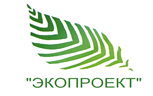 ОБЩЕСТВО С ОГРАНИЧЕННОЙ ОТВЕТСТВЕННОСТЬЮ«ЭКОПРОЕКТКАРЬЕР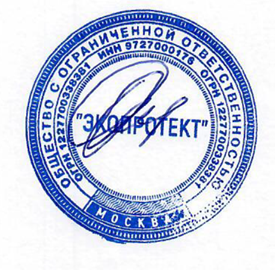 ОЦЕНКА ВОЗДЕЙСТВИЯ НА ОКРУЖАЮЩУЮ СРЕДУ (ОВОС)КОМПЛЕКСНОЙ ПЕРЕРАБОТКИ ОТХОДОВ СТРОИТЕЛЬСТВА И ПРОИЗВОДСТВО НА ИХ ОСНОВЕ МАТЕРИАЛОВ ДЛЯ РЕКУЛЬТИВАЦИОННЫХ РАБОТ, ДРУГИХ СТРОИТЕЛЬНЫХ МАТЕРИАЛОВ НА ТЕХНОЛОГИЧЕСКОМ КОМПЛЕКСЕ, РАСПОЛОЖЕННОМ ПО АДРЕСУ: МОСКОВСКАЯ область, РУЗСКИЙ район (КН 50:19:0000000:20951)КНИГА 3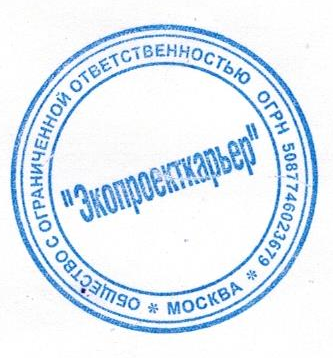 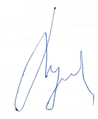   Генеральный директор  ООО «ЭКОПРОЕКТКАРЬЕР»		 А.И. Тушов м.п.Москва 2022СОСТАВ РАЗРАБОТЧИКОВ ПРОЕКТА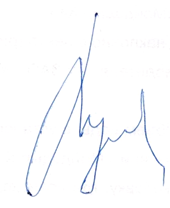 СОДЕРЖАНИЕ ВЕДЕНИЕ Данные Материалы подготовлены на основании результатов проведения оценки воздействия на окружающую среду (ОВОС) от применения новой технологии «Технология комплексной переработки отходов строительства и производство на их основе материалов для рекультивационных работ других строительных материалов». Материалы ОВОС являются частью технической документации на новую технологию, представленную для лицензирования в области обращения с отходами производства и потребления. Оценка воздействия намечаемой хозяйственной и иной деятельности на окружающую среду – процесс, способствующий принятию экологически ориентированного управленческого решения о реализации намечаемой хозяйственной и иной деятельности посредством определения возможных неблагоприятных воздействий, оценки экологических последствий, учета общественного мнения, разработки мер по уменьшению и предотвращению воздействий (Приказ Министерства природных ресурсов и экологии Российской Федерации от 01.12.2020 № 999 «Об утверждении требований к материалам оценки воздействия на окружающую среду»). Целью проведения оценки воздействия на окружающую среду является определение (расчет), предотвращение или смягчение воздействия намечаемой деятельности на окружающую среду и связанных с ней социальных, экономических и иных последствий. Представляемые материалы оценки воздействия на окружающую среду новой технологии «Технология производства и использования материала для рекультивации на основе отходов строительства» (далее по тексту Материалы), подготовлены в соответствии с:- Федеральным законом от 23.11.1995 г. № 174-ФЗ «Об экологической экспертизе»;- Приказом Минприроды России от 01.12.2020 г. № 999 «Об утверждении требований к материалам оценки воздействия на окружающую среду»;- Приказ Министерства природных ресурсов и экологии Российской Федерации от 01.12.2020 № 999 «Об утверждении требований к материалам оценки воздействия на окружающую среду»;- Федеральный Закон РФ «Об охране окружающей среды», № 7-ФЗ от 10.01.2002 г. (ред. от 26.07.2019);- Федеральный Закон РФ «Об отходах производства и потребления» №89-ФЗ от 24.06.1998 г. (ред. от 02.08.2019);- Федеральный Закон РФ «О санитарно-эпидемиологическом благополучии населения» (ред. от 26.07.2019);- Федеральный Закон РФ «Об охране атмосферного воздуха» № 96-ФЗ от 04.05.1999 г. (ред. от 26.07.2019);- ГОСТ 17.2.3.02.78. Охрана природы (ССОП). Атмосфера. Правила установления допустимых выбросов вредных веществ промышленными предприятиями;- Методика расчета рассеивания выбросов вредных (загрязняющих) веществ в атмосферный воздух. Приказ Минприроды №273 от 06.06.2017 г.;- СП 2.2.1.1312-03. «Гигиенические требования к проектированию вновь строящихся и реконструируемых предприятий»;- СанПиН 2.1.6.1032-01. «Гигиенические требования к обеспечению качества атмосферного воздуха населенных мест», М., Минздрав России, 2001 г.;- СанПиН 2.2.1/2.1.1.1200-03. «Санитарно-защитные зоны и санитарная классификация предприятий, сооружений и иных объектов» (новая редакция);- СанПиН 2.1.7.1322-03. «Гигиенические требования к размещению и обезвреживанию отходов производства и потребления»;- СанПиН 2.2.1/2.1.1.1031-01 Санитарно-защитные зоны и санитарная классификация предприятий, сооружений и иных объектов; - СанПиН 2.1.3684-21 Санитарно-эпидемиологические требования к содержанию территорий городских и сельских поселений, к водным объектам, питьевой воде и питьевому водоснабжению населения, атмосферному воздуху, почвам, жилым помещениям, эксплуатации производственных, общественных помещений, организации и проведению санитарно-противоэпидемиологических (профилактических) мероприятий.Материалы составлены на основании результатов проведенных научно-исследовательских работ, выполненных с учетом взаимосвязи различных экологических, а также социальных и экономических факторов. Для оценки воздействия новой технологии проведены лабораторные и полевые эксперименты в виде апробации технологии, по результатам которых принято решение об отсутствии негативного воздействия при применении новой технологии на состояние компонентов природной среды.  Целью постановки лабораторного эксперимента было установление таких технологических характеристик процесса утилизации отходов строительства, при которых сам процесс и получаемый готовый продукт, в дальнейшем используемый для рекультивации нарушенных земельных участков, не оказывают негативного воздействия на состояние компонентов природной среды. Постановка полевого эксперимента в виде апробации новой технологии также показала, что выбранное соотношение отходов для получения готовой продукции, используемой для рекультивации нарушенных земельных участков не приводит к негативному воздействию на компоненты природной среды. Цель и результаты полевого эксперимента отражены в материалах апробации новой технологии, которые являются частью технической документации на новую технологию, представляемую на Государственную экологическую экспертизу. Интерпретация экспериментальных данных, полученных для оценки воздействия технологических решений, проведена с использованием научных основ по экологическому нормированию – биотической концепции контроля природной среды. Концепция экологического нормирования состояния окружающей среды с использованием биотического подхода в настоящее время используется для разработки нормативных правовых актов Российской Федерации в части нормирования качества почв, воды, донных отложений и атмосферного воздуха. При проведении эксперимента в полевых условиях (апробация) контролировались показатели качества готовой продукции, получаемой с использованием остатков сортировки отходов строительства, и показатели состояния компонентов окружающей среды на территориях, прилегающих к технологическому комплексу. Результаты проведения полевого эксперимента представлены в томе технической документации на новую технологию «Материалы апробации новой технологии».В Материалах ОВОС новой технологии представлена информация о характере и масштабах воздействия на окружающую среду намечаемой деятельности предприятия - ООО «ЭКОПРОТЕКТ» для производства продукции; альтернативных вариантах ее реализации, оценке экологических и связанных с ними социально-экономических и иных последствий этого воздействия и их значимости, о возможности минимизации этих воздействий. ОВОС выполнена предприятием ООО «ЭКОПРОЕКТКАРЬЕР», имеющим Лицензию на производство маркшейдерских работ № ПМ-00-013982 от 05.03.2013 г. и Свидетельство НП СРО «Центррегионпроект» №1558.06-2010-7724672419-П-025 от 25.04.2016 г. на осуществление подготовки проектной документации (приложения 6,7).Виды воздействия на окружающую среду характеризуются как воздействие на: - атмосферный воздух в период устройства и эксплуатации комплекса; - акустическое воздействие (шум) от работающих машин и механизмов;- земельные ресурсы в зоне проведения работ по устройству и эксплуатации комплекса; - поверхностные и подземные воды в период устройства и эксплуатации комплекса; - образование и утилизация отходов в период эксплуатации комплекса; - растительный и животный мир в период эксплуатации технологического комплекса. В составе ОВОС отражены разделы по охране окружающей среды, а именно: - определение влияния на окружающую среду производства работ по обработки отходов, а также прогноз возможных изменений состояния окружающей среды прилегающего района в результате реализации проектных решений; - предотвращение и снижение негативного влияния объекта строительства до уровня, регламентированного нормативными документами по охране окружающей среды; - разработка комплекса предложений по рациональному использованию природных ресурсов при строительстве и технических решений по предупреждению негативного воздействия проектируемого объекта на окружающую среду. · сохранение благоприятных условий для жизни людей. Представленные Материалы обосновывают возможность применения новой технологии производства и использования материала (продукта), который используется для рекультивации нарушенных земельных участков с точки зрения отсутствия негативного воздействия на состояние компонентов окружающей среды от применения новой технологии; соответствия требованиям технической документации и экономической целесообразности. ТЕРМИНЫ ОПРЕДЕЛЕНИЯ: • Санитарно-защитная зона (СЗЗ) – это расстояние от источников загрязнения атмосферного воздуха, шума и вибрации, до места, в котором уровень химического загрязнения и физического воздействия объекта соответствует установленным гигиеническим нормативам и не несет угрозы жизни и здоровью людей. Законодательно расчет СЗЗ регламентирует СанПиН 2.2.1./2.1.1.1200-03 «Санитарно-защитные зоны и санитарная классификация предприятий, сооружений и иных объектов». • Обращение с отходами - деятельность по сбору, накоплению, транспортированию, обработке, утилизации, обезвреживанию, размещению отходов.• Утилизация отходов - использование отходов для производства товаров (продукции), выполнения работ, оказания услуг, включая повторное применение отходов, в том числе повторное применение отходов по прямому назначению (рециклинг), их возврат в производственный цикл после соответствующей подготовки (регенерация), а также извлечение полезных компонентов для их повторного применения (рекуперация).• Обработка отходов -  предварительная подготовка отходов, включая их сортировку, разборку, очистку, первичную подготовку для дальнейшей утилизации (См.: ГОСТ 30772-2001. Ресурсосбережение. Обращение с отходами. Термины и определения).• Норматив образования отходов - установленное количество отходов конкретного вида при производстве единицы продукции.• Сбор отходов - прием или поступление отходов от физических лиц и юридических лиц в целях дальнейших обработки, утилизации, обезвреживания, транспортирования, размещения таких отходов.• Транспортирование отходов - перемещение отходов с помощью транспортных средств вне границ земельного участка, находящегося в собственности юридического лица, либо предоставленного ему на иных правах.• Накопление отходов - временное складирование отходов (на срок не более чем шесть месяцев) в местах (на площадках), обустроенных в соответствии с требованиями законодательства в области охраны окружающей среды.ПЕРЕЧЕНЬ СОКРАЩЕНИЙ:-	ЗВ – загрязняющее (вредное) вещество;-	ИВ – источник выделений;-	ИЗА – источник загрязнения атмосферы;-	РЗА – расчет загрязнения атмосферы;-	ПДВ – предельно-допустимый выброс (допустимый выброс);-	СЗЗ – санитарно-защитная зона;-	ПДК – предельно-допустимая концентрация;- 	КХА – количественный химический анализ;-	ПДКм.р. - максимальная разовая предельная концентрация загрязняющего вещества в атмосферном воздухе;-	ПДКс.с – среднесуточная предельная концентрация загрязняющего вещества в атмосферном воздухе;-	ПДУ – предельно допустимые уровни;-	ОБУВ	–	ориентировочно-безопасный	уровень	воздействия	загрязняющего вещества в атмосферном воздухе;-	ГВС – газо-воздушная смесь;-	УПРЗА – унифицированная программа расчета загрязнения атмосферы.ПОЯСНИТЕЛЬНАЯ ЗАПИСКАОбщее представление о деятельности ООО «ЭКОПРОТЕКТ» Предприятие ООО «ЭКОПРОТЕКТ» основано в 2022 году. Основным направлением деятельности предприятия является 38.11 сбор неопасных отходов (38.11).Юридический и фактический адрес: Российская федерация, 117186, г. Москва, Вн.тер.г. муниципальный округ Котловка, ул. Нагорная, д. 21, к. 1.ИНН 773273605526КПП 771801001 ОКПО 59968062БИК 044525974ОГРН 1227700338381Генеральный директор: Новикова Анастасия ОлеговнаКонтактные телефоны: 8(985)215-16-86; 8(926)972-44-69; 8(926)625-43-59. Электронная почта: ecoprotect50@gmail.comХарактеристика объекта проектированияОсуществление полевых испытаний по обработке и утилизации отходов строительства, приготовлением на их основе материала для рекультивационных работ, планируется на земельном участке (технологическом комплексе) площадью 1,0 га в границах земельного участка с кадастровым номером 50:19:0000000:20951, расположенном по адресу: Московская область, Рузский район (рисунок 1а и 1б).Границами участка со всех сторон служит территория отработанного карьера.В силу рельефа местности и кадастровых границ рассматриваемый участок имеет ассиметричное строение:- длина участка в широтном направлении (усредненная) – 125 м;- ширина участка в субмеридиальном направлении (усредненная) – 80 м.Ближайшая жилая застройка – деревня Грибцово расположена в 0,8 км юго-восточнее границ проектируемого участка.Районный центр г. Руза – 21,4 км северо-западнее. Западные окраины г. Москвы – 60,0 км северо-восточнее участка.Проектируемый под организацию комплекса участок свободен от построек, подземных и иных коммуникаций, деревьев как одиночных, так и от групп деревьев.ОБЗОРНАЯ КАРТА РАЙОНА ПРОЕКТИРУЕМЫХ РАБОТ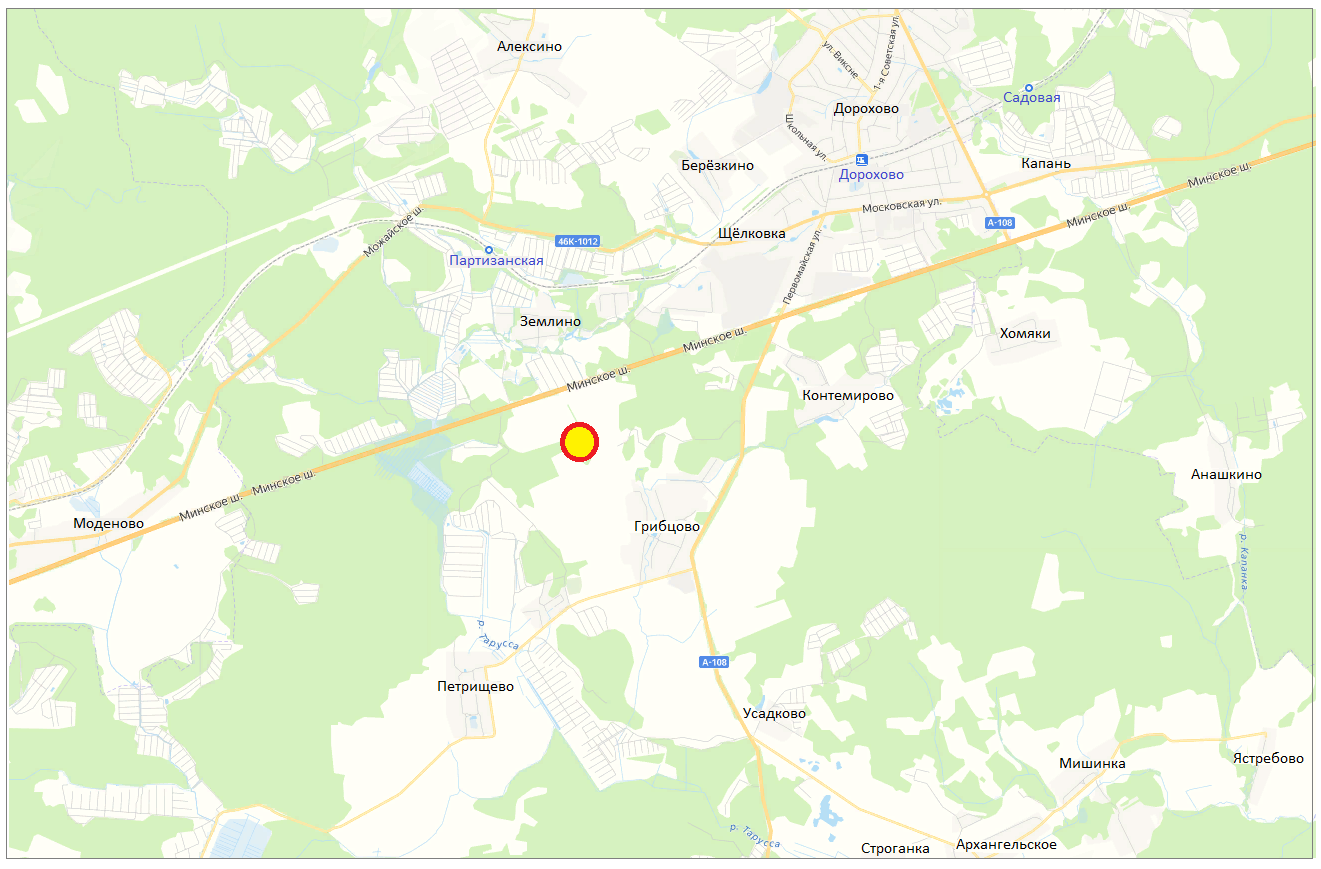 Рисунок 1а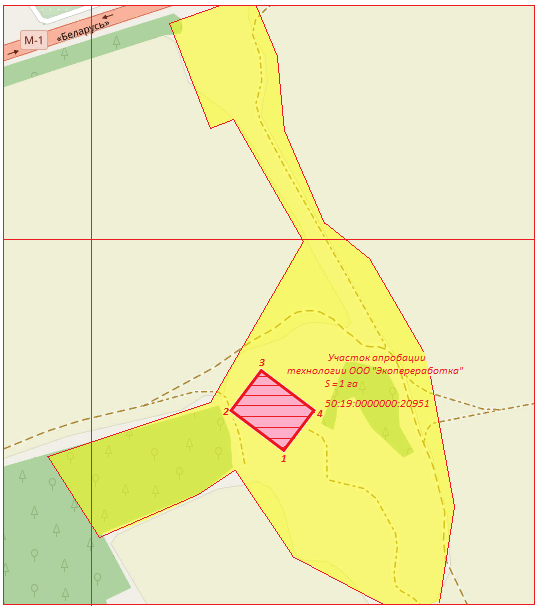 Рисунок 1бГраницы проектируемого участка в системе координат (краеугольные точки) следующие (рисунок 1б):Участок размещения объекта не затрагивает особо охраняемые природные территории федерального, регионального и местного значений, не пересекает водных объектов и не находится в водоохраных зонах водных объектов.  1.3. Характеристика типа обосновывающей документации Ходатайство (декларация) о намерениях, технологический регламент (техническая документация), программа производственного контроля (документация). Обосновывающей документацией является Технологический регламент «Комплексная переработка отходов строительства и производство на их основе материалов для рекультивационных работ, сырья для строительных материалов» ТР 38.21.29-001-59968062-2022 и техническое задание на разработку ОВОС.1.4. Цель и потребность реализации намечаемой деятельности Мониторинг Государственных докладов по охране окружающей среды Российской Федерации в динамике (Государственные доклады об охране окружающей среды, 2004-2015 гг.) показывает, что огромные площади земель нарушаются, отчуждаются, захламляются, площадь отчуждения ежегодно увеличивается. Причинами такой ситуации является, с одной стороны, создание объектов размещения отходов, разработка месторождений полезных ископаемых, что связано с изменением конфигурации литосферы, увеличения элементов рельефа, пригодных для складирования отходов с другой стороны, возникновение несанкционированных свалок. Нарушение почв и почвенного покрова связаны непосредственно с механическими нарушениями; возникают в результате разработки различного рода полезных ископаемых, строительства дорог, газо- и нефтепроводов, оросительных систем и каналов, различного рода коммуникаций. Нарушения, связанные с выемкой природных ископаемых и образованием карьеров огромных площадей, приводят к полному уничтожению почвенного покрова, почвообразующих, подстилающих пород на долгие годы. К сожалению, практика показывает невысокий процент рекультивации карьерных выемок, что приводит в большинстве случаев к несанкционированному заполнению их отходами. Захламление земель возникает в результате размещения в неустановленных местах предметов хозяйственной деятельности, твердых производственных и бытовых отходов. Согласно ст.3 Федерального закона от 29 декабря 2014 г. № 458-ФЗ к приоритетным направлениям государственной политики в области обращения с отходами в Российской Федерации относят максимальное использование исходных сырья и материалов, предотвращение образования отходов, сокращение образования отходов и снижение класса опасности отходов в источниках их образования, обработка отходов, утилизация отходов, обезвреживание отходов. Предлагаемая Технология позволит реализовывать принципы обращения с отходами, принятыми в Российской Федерации и в мире в целом.  Вовлечь отходы строительства и ремонта во вторичное использование с получением экологически безопасного продукта – рекультиванта, который может применяться для рекультивации нарушенных земельных участков, что позволит возвращать нарушенные земельные участки, в хозяйственный оборот.1.5. Техническое задание на разработку ОВОС  Техническое задание на проведение оценки воздействия на окружающую среду (ОВОС) подготовлено в соответствии с «Положением об оценке воздействия намечаемой хозяйственной и иной деятельности на окружающую среду в Российской Федерации», Приказом Министерства природных ресурсов и экологии Российской Федерации от 01.12.2020 № 999 «Об утверждении требований к материалам оценки воздействия на окружающую среду». Копия технического задания на разработку ОВОС приводится в (Приложение А). 1.6. Сроки проведения оценки воздействия на окружающую среду декабрь 2022г. - июнь 2023 года. ХАРАКТЕРИСТИКА НАМЕЧАЕМОЙ ДЕЯТЕЛЬНОСТИСогласно внесенным изменениям в Федеральный закон «Об отходах производства и потребления» № 89-ФЗ от 24.06.1998г. предлагается новая концепция обращения с отходами, изложенная в ФЗ №458 от 29.12.2014г. «О внесении изменений в Федеральный закон «Об отходах производства и потребления», отдельные законодательные акты Российской Федерации и признании утратившими силу отдельных законодательных актов (положений законодательных актов) Российской Федерации». Теперь, обращение с отходами подразумевает под собой «деятельность по сбору, накоплению, транспортированию, обработке, утилизации, обезвреживанию, размещению отходов». Под утилизацией отходов понимается использование отходов для производства товаров (продукции), выполнения работ, оказания услуг, включая повторное применение отходов, в том числе повторное применение отходов по прямому назначению (рециклинг), их возврат в производственный цикл после соответствующей подготовки (регенерация), а также извлечение полезных компонентов для их повторного применения (рекуперация).  Согласно ГОСТ 30772-2001 Ресурсосбережение. Обращение с отходами. Термины и определения утилизация отходов определена как деятельность, связанная с использованием отходов на этапах их технологического цикла, и/или обеспечение повторного (вторичного) использования или переработки списанных изделий. В соответствии с Распоряжением Министерства экологии и природопользования Московской области от 25.02.2021г. № 134-РМ «Об утверждении Порядка обращения с отходами строительства, сноса зданий и сооружений, в том числе грунтами, на территории Московской области» отходы строительства и сноса (далее – ОСС) подлежат разделению, утилизации и вовлечению в хозяйственный оборот в виде вторичной продукции, которая должна соответствовать техническим условиям, разработанным в соответствии с Федеральным законом от 27.12.2002г. №184-ФЗ «О техническом регулировании».Новый подход в области обращения с отходами, закрепленный в ФЗ №458, полностью соответствует общепризнанной мировой устойчивой системе управления отходами «Инициатива 3R» (reduce – сокращение образования отходов, reuse – повторное использование отходов, recycle – переработка отходов в качестве вторичных ресурсов). Таким образом, реализуемая технология обработки отходов полностью соответствует экологической политике Российской Федерации. ООО «ЭКОПРОТЕКТ» осуществляет свою деятельность в Московской области. Предприятие имеет собственную производственную базу, укомплектованную спецтехникой, машинами и оборудованием, позволяющими осуществлять подготовку и проведение всех стадий технологического процесса. Договоры с перерабатывающими предприятиями на поставку вторичных отходов. Договоры на обезвреживание опасных промышленных и твердых коммунальных отходов с предприятиями, имеющими соответствующие лицензии и техническое оборудование.Технология производства рекультиванта предлагается к реализации для рекультивации земельных участков, нарушенных в связи с формированием карьерных выемок на территории ЦФО в зоне хвойно-широколиственных лесов, в районе хвойно-широколиственных (смешанных) лесов европейской части Российской Федерации на дерново-подзолистых почвах, в соответствии с требованиями действующего законодательства Российской Федерации в области охраны окружающей среды и обращения с отходами.  В результате образуется экологически безопасный продукт – Рекультивант, процесс производства и применение которого не приводят к негативному воздействию на компоненты природной среды. Разработанная технология позволит восстанавливать поверхность рельефа и отдельные компоненты природной среды нарушенного земельного участка до исходного состояния в целях лесохозяйственного, природоохранного и санитарно-гигиенического направлений их рекультивации согласно ГОСТ 17.5.3.04-83 «Охрана природы. Земли. Общие требования к рекультивации земель». Содержание технологических процессов обработки отходов строительства с производством вторичного щебня и материалов для рекультивационных работ, природоохранных мероприятий, связанных с ними, установлены Технологическим регламентом «Комплексная переработка отходов строительства и производство на их основе материалов для рекультивационных работ, сырья для строительных материалов» ТР 38.21.29-001-59968062-2022, являющимся неотъемлемой частью настоящих Материалов.2.1.  Краткая характеристика технологического процесса  Отходы строительства и сноса, попадая на территорию технологического комплекса подвергаются глубокой сортировки с выделением всей полезной фракции.  Далее, отсортированные отходы попадают на участки обработки.ПЛАНИРОВКА ТЕХНОЛОГИЧЕСКОГО КОМПЛЕКСА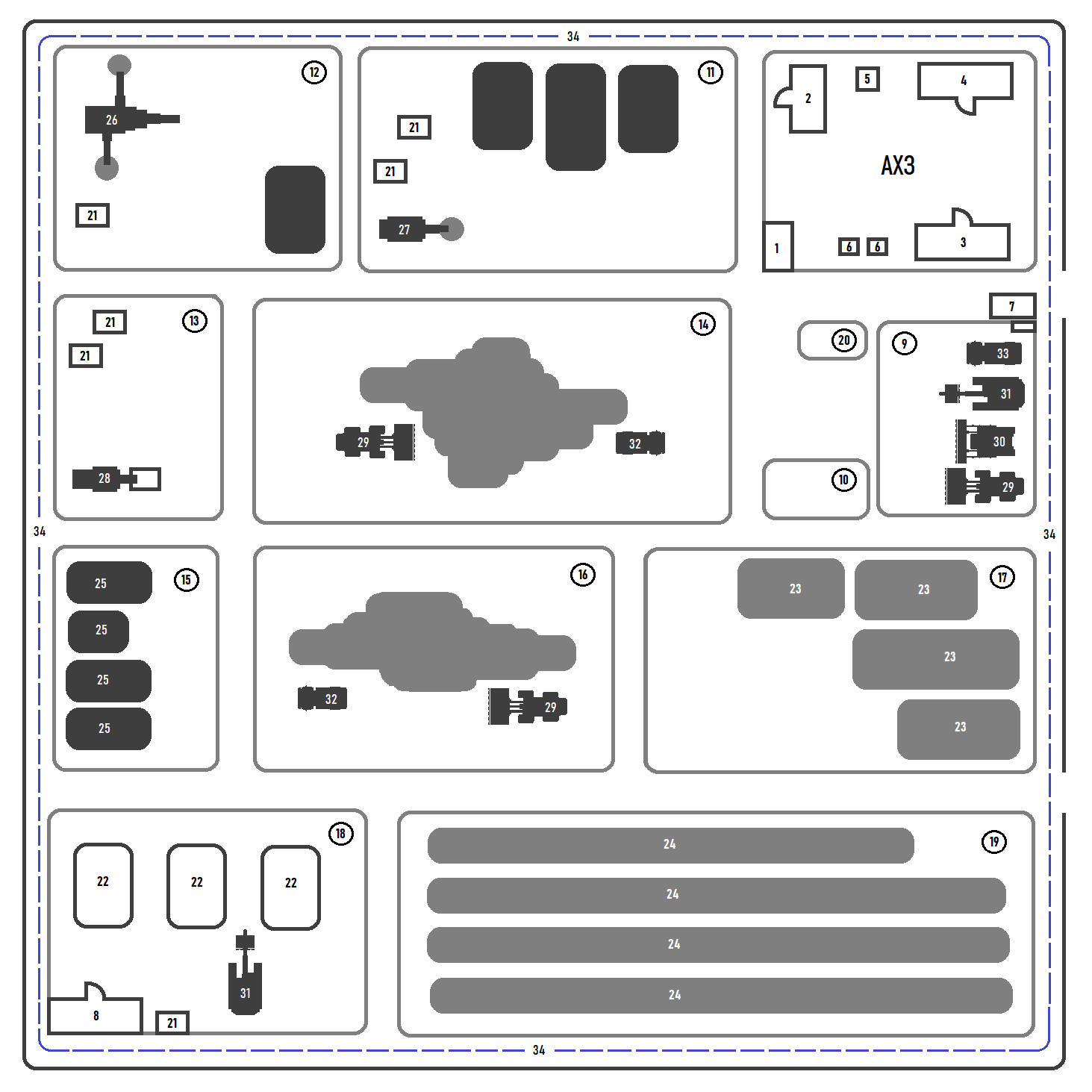 Рисунок 2ВЫПИСКА ИЗ ЭКСПЛИКАЦИИ ПЛАНИРОВКИ КОМПЛЕКСА                                                                                                                                            Таблица 2.1.Настоящим регламентом предполагается проведение комплекса работ и мероприятий, направленных на механическую очистку грунтов, микширование и конструирование почвогрунтовой смеси с добавлением ряда компонентов, а также, применение буферных сорбентов при сложных условиях формирования грунтового массива и/или наличия техногенных загрязнителей.Способ конструирования материала для рекультивации во многом зависит от токсичности используемых компонентов или слагающих толщу почв. Приготовление материала для рекультивационных работ с заданными свойствами осуществляется путем смешивания исходных компонентов согласно выбранной технологии (рецептуры) с учетом конкретных условий и наличия техники.  Операция смешивания должна обеспечивать получение материала требуемого качества: влажности, реакции среды, обеспеченности питательными элементами, плотности, гомогенности, экологической чистотой и пр.Приготовлению материала для рекультивации с заданными свойствами на основе отходов грунта, должен предшествовать агрохимический анализ составляющих грунтовой смеси компонентов, расчет доз внесения органической составляющей, минеральных удобрений, известковых материалов, по необходимости сорбирующего материала, в зависимости от конечных задач.Производство материала для рекультивационных работ предполагается на технологическом комплексе предприятия ООО «ЭКОПРОТЕКТ» либо непосредственно на специализированных технологических площадках заказчика, в границах рекультивируемых или строительных объектов.Для локализации техногенных загрязнений при конструировании почвогрунтов и формировании грунтового тела в насыпи, совместно с технологами ООО «БЕНТИЗОЛ» разработан и изготовлен сорбент на основе бентонитовых глин (ТУ 08.12.22-004-35733710-2021), который прошел лабораторные и полевые испытания, зарегистрирован ФБУ «РОСТЕСТ-МОСКВА» в установленном порядке.Получаемые материалы для рекультивационных работ (органоминеральные почво-грунты) могут быть использованы для изоляции и рекультивации шламохранилищ, полигонов промышленных и твердых коммунальных отходов; проведения биологической рекультивации восстановленных земель; технической рекультивации земель, нарушенных карьерными работами и эрозионными процессами; вертикальной планировки и подготовки участков для капитального строительства; поднятие уровня дневной поверхности (включая устройство и гомологацию горнолыжных склонов и трасс); благоустройства и озеленение территорий в лесном хозяйстве; ландшафтного строительства и проведения рекреационных работ.Кроме того, регламент направлен на решение следующих дополнительных задач: расширение номенклатуры отходов, пригодных при приготовлении материалов для   производства рекультивационных работ; прирост дополнительного рекультивационного материала при решении задач восстановления нарушенных земель; эффективная и безопасная утилизация отходов строительства; общее улучшение экологической обстановки в период восстановления и реконструкции нарушенных земель.2.2. Описание альтернативных вариантов выбора земельного участка1.	Первым вариантом является размещение технологического комплекса в северной части участка с кадастровым номером 50:19:0000000:20951. Данный вариант является наиболее удачный и учитывает все необходимые факторы и условия размещения технологического комплекса.2.	Вторым альтернативным вариантом является размещение технологического комплекса в южной части участка с кадастровым номером 50:19:0000000:20951. В этом случае работы, проводимые в границах участка и проезд автотранспорта, создадут значительные неудобства для эксплуатации объекта. 3.	Третьим-альтернативным вариантом является вариант отказа от производственной деятельности, что не представляет интереса для предприятия ООО «ЭКОПРОТЕКТ».МЕРОПРИЯТИЯ ПО ОХРАНЕ ЗЕМЕЛЬНЫХ РЕСУРСОВОхрана и рациональное использование земельных ресурсовВоздействие на плодородный слой почвы осуществляется, в первую очередь, в процессе механического нарушения его целостности и естественного состояния, в процессе производства земляных работ. В процессе устройства технологического комплекса на проектируемом участке, целостность почв не нарушается в связи с их отсутствием. Проектируемый участок на всей площади имеет бетонное покрытие.Основными источниками воздействия на геологическую среду являются:-	техника, используемая на технологическом комплексе;-	используемый для перевозок автотранспорт;-	временные и постоянные внутриплощадочные и подъездные дороги.В целях охраны и рационального использования земельных ресурсов, а также недопущения их истощения и деградации при производстве работ необходимо соблюдать следующие основные требования:-	соблюдать принятые технологическим регламентом параметры работ технологического комплекса;-	исключить бессистемную работу на участке технологического комплекса;-	своевременно производить учет поставляемых материалов;-	осуществлять тщательный контроль за соблюдением чистоты на технологическом комплексе.3.2.	Мероприятия по охране недрНа участке с кадастровым номером 50:19:0000000:20951 добыча полезного ископаемого не предусмотрена. Предусмотрено соблюдение установленного законодательством порядка недропользования и недопущение самовольного использование недр.В качестве мер минимизации воздействия на недра предусмотрено выполнять следующие мероприятия:- осуществлять постоянный технический контроль за соблюдением технологии ведении работ в соответствии с технологическим регламентом (Приложение 2);- соблюдать оптимальную загрузку транспортных средств.В качестве мер, предотвращающих загрязнение недр предусмотрено:- ремонт технического оборудования осуществлять в специальном ремонтно-механическом помещении;- заправку технологического оборудования производить на специально организованной площадке с бетонным покрытием;- исключение хранения на технологических машинах более суточного запаса ГСМ (хранение ГСМ предусмотрено в специально оборудованных местах), на каждом экскаваторе и бульдозере необходимо иметь металлические ящики для хранения использованных обтирочных материалов;- запрет мойки автотранспорта на территории технологического комплекса и др.ОХРАНА АТМОСФЕРНОГО ВОЗДУХА ОТ ЗАГРЯЗНЕНИЯ4.1.	Оценка воздействия ведения работ на воздушный бассейнАнтропогенное воздействие технологического комплекса на окружающую среду выражается воздействием ведения работ на воздушный бассейн в виде:-	выбросов в атмосферу продуктов сгорания топлива при работе дизельных двигателей механизмов: диоксида азота, оксида азота, сажи, диоксида серы, оксида углерода и углеводородов;-	выделения пыли неорганической SiO2 20-70 % при погрузо-разгрузочных работах и при движении автомобилей по территории участка;-	акустического загрязнения, источниками которого являются работающие машины и механизмы.Технологический комплекс осуществляющий деятельность по комплексной обработке отходов строительства, ремонта и грунтов является совокупностью источников загрязнения окружающей среды в результате производственной деятельности. Активным источником воздействия на окружающую природную среду является технологическое оборудование: мобильные установки – шредер-измельчитель и сеялка (грохот), экскаватор, бульдозер, погрузчики и автотранспорт и др. Все источники выбросов загрязняющих веществ являются неорганизованными. В процессе работ выделяются в атмосферу малоопасные вещества в небольших количествах с кратковременным характером выбросов.Технологический процесс исключает возможность аварийных и залповых выбросов; пылегазовые выбросы при работе оборудования на участках носят местный локальный характер.Характеристика источников выброса загрязняющих веществВоздействие	на	атмосферный	воздух	в	период эксплуатации объекта осуществляется при проведении работ и связано с выбросами вредных веществ в атмосферу, поступающих от техники, работающей на участке.Источниками вредных веществ на участке являются:•	выбросы вредных веществ при автотранспортных перевозках;•	выбросы вредных веществ при измельчении и грохочении;•	выбросы вредных веществ работающего оборудования.На участках подъездной, внутриплощадочных дорог и рабочих площадках, где принципиально возможно пылеобразование, предусматривается обязательная поливка поверхности водой в летний период.Источниками выделения загрязняющих веществ (выхлопных газов) на участке являются дизельные двигатели машин и оборудования.Отопление административно-бытовых помещений в зимний период будет осуществляться от электрических приборов, поэтому организованных источников выброса загрязняющих веществ в атмосферный воздух не будет.Стоянка техники и автотранспорта осуществляется в специально оборудованной зоне промплощадки.Сведения об источниках выброса загрязняющих веществ на участке представлены в таблице 4.1.ИСТОЧНИКИ ВЫБРОСОВ ЗАГРЯЗНЯЮЩИХ ВЕЩЕСТВТаблица 4.1.          Вспомогательный автотранспорт (поливочная машина, автобус для доставки персонала) в расчет не принимается, поскольку нахождение его на территории технологического комплекса эпизодическое и во время его работы основное производство приостанавливается.Для расчета рассеивания принят наихудший вариант ведения работ, когда одновременно задействована вся техника и автотранспорт.Для проведения расчетов рассеивания были выбраны источники выбросов (совокупность работы техники и транспортного оборудования), 7 контрольных точек, которые расположены на границе санитарно-защитной зоны предприятия. По результатам расчетов были также определены точки создаваемых максимальных концентраций для каждого загрязняющего вещества и группы суммации на границе СЗЗ и за ее пределами.Перечень загрязняющих веществ, их коды и предельные концентрации в воздухе на участке в целом представлены в таблице 4.2.ПЕРЕЧЕНЬ ЗАГРЯЗНЯЮЩИХ ВЕЩЕСТВ, ВЫБРАСЫВАЕМЫХ В АТМОСФЕРУТаблица 4.2.Общие валовые выбросы загрязняющих веществ составляют 0,846992 т/год. Эффектом суммации обладают следующие сочетания:-	серы диоксид, азота диоксид (группа неполной суммации с коэффициентом «1,6» 6204);-	углерода оксид, пыль цементного производства (группа суммации 6046);-	серы диоксид и сероводород (группа суммации 6043). Источников аварийных и залповых выбросов нет.Расчет выбросов загрязняющих веществ от двигателей горной техники, автотранспорта произведен в соответствии со следующими методиками:1.	Методика проведения инвентаризации выбросов загрязняющих веществ в атмосферу для автотранспортных предприятий (расчетным методом). М., 1998 г.2.	Методика проведения инвентаризации выбросов загрязняющих веществ в атмосферу для баз дорожной техники (расчетным методом). М., 1998 г.3.	Дополнения (прил. №№ 1-3) к вышеперечисленным методикам.4.	Методическое пособие по расчету, нормированию и контролю выбросов загрязняющих веществ в атмосферный воздух. СПб, 2005 г.Для	оценки	зоны	распространения	выбросов	строительной	техники произведен расчёт рассеивания загрязняющих веществ.Согласно приказу МПР №273 от 06.06.2017 г. выполняются следующие расчеты:-	максимальных концентраций по загрязняющим веществам от каждого источника, опасная скорость и опасное расстояние, на котором достигается данная См (в расчетах принят поправочный коэффициент на рельеф равный 1,0);-	поле концентраций в приземном слое атмосферы;-	рассеивания вредных веществ в приземном слое атмосферы.Детальные расчеты рассеивания могут не проводиться при соблюдении условия:где:См - сумма максимальных концентраций i-го вещества от совокупности источников данного предприятия, мг/м3;Cф – фоновая концентрация в долях ПДК;ПДК – предельно-допустимая концентрация вещества, мг/м3; Z – коэффициент целесообразности расчета, равен 0,01.Расчетный прямоугольник, на котором определено загрязнение атмосферы, задан автоматически, шаг расчетной сетки принят 100 м.Для оценки   уровня   загрязнения   атмосферного   воздуха   выбраны   5 контрольных точек на границе СЗЗ (совпадает границами земель поселения).Расчёт выполнен на летний период с учётом фонового загрязнения.Расчетом установлено, что уровень загрязнения атмосферного воздуха на границе СЗЗ не превышает допустимых санитарных норм на границе населенных мест СанПиН 2.1.6.1032-01.Расчет выбросов загрязняющих веществ представлен в приложении 3 и 4.Анализ результатов расчетов рассеивания вредных веществ в атмосфере показал, что при наиболее неблагоприятных метеорологических условиях максимальные приземные концентрации загрязняющих веществ, создаваемые всеми источниками выброса, не превышают ПДК м.р. по всем веществам и группам суммации на границе СЗЗ.Карты-схемы расположения источников выброса на предприятии и результаты расчетов рассеивания вредных веществ в атмосферном воздухе при работах на производственной площадке представлены в приложении 5.По результатам расчета представлены создаваемые максимальные приземные концентрации (таблице 4.3.)ПЕРЕЧЕНЬ ЗАГРЯЗНЯЮЩИХ ВЕЩЕСТВ, ВЫБРАСЫВАЕМЫХ В АТМОСФЕРУТаблица 4.3.Как видно из приведенных данных максимальные концентрации по вредным веществам и группам суммации на границе санитарно-защитной зоны создаются по группе суммаций углерод оксид и пыль цементного производства (0,78 ПДКм.р.).ПРЕДЛОЖЕНИЕ ПО УСТАНОВЛЕНИЮ НОРМАТИВОВ ПДВ                             Таблица 4.4. Согласно расчетам рассеивания величины выбросов загрязняющих веществ от всех источников, представленные в табл. 4.4, предлагается утвердить в качестве нормативов ПДВ для технологического комплекса.Мероприятия по охране воздуха от загрязняющих веществНа основании расчетов, расчетные концентрации вредных веществ на границе санитарно-защитной зоны не достигают предельно допустимых уровней. Следовательно, специальных мероприятий по минимизации негативного воздействия на атмосферный воздух не требуется. С целью обеспечения охраны окружающей природной среды от вредного влияния работ, предусмотрены технологические процессы и оборудование с минимально возможным отрицательным воздействием на окружающую среду.В целях недопущения увеличения нормативных значений выбросов вредных веществ в атмосферу проектными решениями предусматривается:-	соблюдение паспортных режимов работы технологического оборудования;-	оборудование технологических машин, механизмов, автотранспорта нейтрализаторами выхлопных газов;-	исключение подсоса воздуха и утечек отработавших газов в выпускной системе машин;-	использование топлива и смазочных материалов, отвечающих требованиям технических условий и рекомендованных к использованию заводом-изготовителем дизельной машины;-	использование дизельного топлива без дополнительных противодымных присадок, не рекомендованных для данного дизеля;-	использование	охлаждающей	жидкости,	предусмотренной	заводом- изготовителем;-	увлажнение полотна карьерных дорог в сухое время года не реже 2-х раз в смену из расчета 0,5 л/м2;-	сохранение существующих зеленых насаждений в санитарно-защитной зоне ведения работ;-	контроль	исправности	технологического	оборудования	(двигателей внутреннего сгорания);-	своевременное устранение возможных неисправностей вращающихся частей и узлов карьерной техники и уменьшение работы машин на холостом ходу;-	контроль атмосферного воздуха на участке на соответствие установленным нормативам по содержанию основных частей воздуха и вредных примесей.Характеристика мероприятий по регулированию выбросов в периоды особо неблагоприятных метеорологических условий (НМУ).В соответствии со «Справочно-информационными материалами государственного экспертного совета по экологии и природным ресурсам Главного управления ГЭЭ», М., 1992 г. для тех населённых пунктов, где результаты проводимых измерений величин приземных концентраций в 95 % случаев не превышают 1-2 ПДК, а также для предприятий, выбрасывающих специфические загрязняющие вещества с приземными концентрациями, не превышающими 1-2 ПДК и не образующими зон повышенного загрязнения по этим веществам с другими предприятиями, мероприятия по регулированию выбросов при наступлении НМУ не разрабатываются. Так как условия природопользования рассматриваемого объекта соответствуют вышеуказанным требованиям, мероприятия при наступлении НМУ для него не требуются.4.2. Охрана атмосферного воздуха от акустического загрязнения4.2.1. Общие положенияОсновными источниками шума на территории технологического комплекса являются горнотранспортные механизмы (экскаваторы, бульдозеры, автосамосвалы, машины и механизмы). В соответствии с классификацией шумов, воздействующих на человека (СН 2.2.4/2.1.8.562-96 Санитарные нормы «Шум на рабочих местах, в помещениях жилых, общественных зданий и на территории жилой застройки»), шум от комплекса горнотранспортных машин является постоянным. В соответствии с п. 6.1 раздела 6 СН 2.2.4/2.1.8.562-96 «Шум на рабочих местах, в помещениях жилых, общественных зданий и на территории жилой застройки» нормируемой характеристикой постоянного шума на рабочих местах являются уровни звукового давления в дБ в октавных полосах со среднегеометрическими частотами 31,5; 63; 125; 250; 500; 1000; 2000; 4000; 8000 Гц. На основании п. 5.1.1 раздела 5 допускается в качестве характеристики постоянного широкополосного шума принимать эквивалентный (по энергии) уровень звука LАэкв в дБА, что принято настоящей проектной документацией. Кроме того, согласно СП 51.13330.2011 «Защита от шума» раздел 5 «Источники шума и их шумовые характеристики» п. 5.4, раздел 6 «Нормы допустимого шума» п. 6.1, шумовыми характеристиками транспортных потоков и промышленных зон (с линейным размером в плане более 300 м) являются эквивалентные уровни звука LАэкв в дБА.В настоящем разделе определена количественная оценка эквивалентного уровня звука на соответствие допустимому, в целях определения негативного влияния данного карьера по шумовому воздействию на границе нормативной санитарно-защитной зоны размером 500 м, установленной СанПиН 2.2.1/2.1.1.2361-08, СанПиН 2.2.1/2.1.1.2555-09, СанПиН 2.2.1/2.1.1.2739-10.Акустический расчет уровней шума горнотранспортных механизмов, задействованных на участке, выполнен в следующей последовательности:•	выяснение источников шума механизмов;•	определение шумовых характеристик каждого источника шума;•	определение суммарной характеристики шума группы источников шума - механизмов;•	выбор расчетных точек на границе санитарно-защитной зоны (СЗЗ);•	определение путей распространения шума от источников шума до расчетных точек на границе СЗЗ;•	определение ожидаемых (расчетных) уровней шума от карьерных механизмов в расчетных точках на границе СЗЗ;•	определение допустимых уровней шума в расчетных точках на границе СЗЗ;•	сравнение расчетных уровней шума с допустимыми уровнями;•	выбор мероприятий для обеспечения требуемого снижения шума. Расчеты выполнены в соответствии со СП 51.13330.2011 «Защита от шума» и Пособием по составлению раздела проекта (проектной документации) «Охрана окружающей среды» (используется как справочный материал).Допустимые эквивалентные уровни звука приведены на основании санитарных норм СН 2.2.4/2.1.8.562-96 «Шум на рабочих местах, в помещениях жилых, общественных зданий и на территории жилой застройки».В таблице 4.5. приведены допустимые уровни звукового давления, уровни звука, эквивалентные и максимальные уровни звука на границе шумового воздействия в атмосферном воздухе в соответствии СН 2.2.4/2.1.8.562-96.ДОПУСТИМЫЕ УРОВНИ ЗВУКА ПО СН 2.2.4/2.1.8.562-96Таблица 4.5.Определение расчетных уровней шума на границе СЗЗВ биологическом отношении шум является заметным стрессовым фактором, способным вызвать срыв приспособительных реакций. Акустический стресс может приводить к разным проявлениям: от функциональных нарушений регуляции ЦНС до морфологически обозначенных дегенеративных деструктивных процессов в разных органах и тканях. Особенно чувствительны к шуму женский и детский организм. Шум оказывает влияние на весь организм человека: угнетает ЦНС, вызывает изменение скорости дыхания и пульса, способствует нарушению обмена веществ, возникновению сердечно-сосудистых заболеваний, гипертонической болезни.Шум с уровнем 30-35 дБ привычен для человека и не беспокоит его. Повышение этого шума до 40-70 дБ в условиях среды обитания создает значительную нагрузку на нервную систему, вызывая ухудшение самочувствия и при длительном действии, может быть причиной неврозов. Воздействие шума уровнем свыше 75 дБ может привести к потере слуха – профессиональной тугоухости. При действии шума высоких уровней (более 140 дБ) возможен разрыв барабанных перепонок, контузия, а при еще более высоких (более 160дБ) и смерть. Помимо патологии органа слуха при воздействии шума наблюдаются отклонения в состоянии вестибулярной функции, могут появиться головные боли, головокружение, боли в области сердца, желудка и желчного пузыря, может повыситься артериальное давление, измениться кислотность желудочного сока. Шум вызывает снижение функции защитных систем и общей устойчивости организма к внешним воздействиям.Многолетнее воздействие шума приводит к повреждению органов слуха. Раздражающее действие на вегетативную нервную систему оказывает шум, оцениваемый уровнем 55 – 75 дБ. При этом наблюдается сужение кровеносных сосудов и, как результат, повышение артериального давления.Источником шума при производстве проектируемых работ является строительная, специальная техника и автотранспорт. При обосновании допустимости ожидаемых уровней звукового давления использовались следующие нормативные и справочные документы.-	СНиП 2-12-77. Часть 2. Защита от шума. – М.: 1978 г.-	СН 2.2.4/2.1.8.562-96 «Шум на рабочих местах, в помещениях жилых общественных зданий и на территории жилой застройки» - М.: Минздрав России, 1997г.-	Каталог шумовых характеристик технологического оборудования., М.: Стойиздат, 1988 г.-	Пособие к СНиП 11-01-95 «Охрана окружающей среды», Госстрой РФ, М.: 2000 г.-	Справочник проектировщика (под ред. Осипова Г.Л.), М.: Стройиздат,1993 г.-	Энциклопедический словарь-справочник «Окружающая среда», том 2,М., «Прогресс», 1999 г.Нормируемыми параметрами для источников шума являются эквивалентные (по энергии) уровни звука LАэкв., дБА и максимальные LАмакс., дБА. Оценка указанных источников шума должна производиться одновременно по эквивалентному и максимальному уровню звука.В соответствии с «Каталогом шумовых характеристик технологического оборудования» и СНиП 2-12-77 погрузчик, экскаватор, шредер, сеялка и автомобили МАЗ-658931-03 имеют равные шумовые характеристики: LАэкв.Р = 85 дБА и LАмакс.Р = 90 дБА. Кабины этих машин обладают звукопоглощающей способностью 20 дБА, следовательно, внутри кабин уровень шума будет характеризоваться параметрами LАэкв.Р = 65 дБА и LАмакс.Р = 70 дБА, что не превышает предельно допустимого звука на рабочих местах, равного 80 дБА.В соответствии с п.4.4 СНиП 2-12-77. (Часть 2. «Защита от шума». – М.: 1978), суммарный уровень звукового давления определяется по следующей формуле: L = Lр + 10 lgN, где Lр – мощность 1 источника; N - количество источников. Учитывая это, характеристики суммарного уровня звукового давления, исходящего техники и машин комплекса, составят: LАэкв.Р = 87 дБА и LАмакс.Р = 93 дБА.Определим уровень звука, исходящего от эксплуатируемого участка, в точке, расположенной в 2 метрах от фасада ближайшего к участку жилого дома в деревни Усадково, отстоящего от границы участка на 1,2 киллометра. Для этого используем следующую формулу:L = LА - 10 lgФ - 20 lgR – dAR – dLотр. + dLCA, дБА, где: LА – шумовая характеристика источника шума, дБА;Ф – пространственный угол (в стереорадианах), в который излучается звук;R – расстояние до жилой застройки, м;dAR - поправка, учитывающая поглощение звука в воздухе;dLотр	-	повышение	уровня	звука	вследствие	отражения	от	больших поверхностей;dLCA - дополнительное снижение уровня звука элементами окружающей среды.Отсюда эквивалентный уровень шума на границе с жилой зоной LАэкв.ж.з. составит:LАэкв.ж.з. = 87 - 10lg(6.28) - 20 lg1200 = 5 дБА, LАмакс.ж.з.= 93 - 10lg(6.28) - 20 lg1200 = 10 дБа.Рассчитанные уровни шума ниже допустимой мощности звука для жилой зоны и в дневное время 5 дБА (с 7.00 до 23.00 часов), и в ночное время 10 дБА (с 23.00 до 7.00 часов).  Ночью технологические работы не производятся.4.2.3. Мероприятия по охране от акустического загрязненияСравнение уровня шума всего комплекса механизмов, работающих на участке, произведено с допустимыми уровнями звукового давления по действующему нормативному документу СН 2.2.4/2.1.8.562-96 «Шум на рабочих местах, в помещениях жилых, общественных зданий и на территории жилой застройки». Полученные расчетные данные показывают, что эквивалентный уровень шума от работы карьерных механизмов на границе жилой зоны составляет 5,0 дБА, что не превышает допустимых значений действующих нормативов для дневного времени (55,0 дБА). Предприятие работает в полторы смены в светлое время суток.Анализ акустического загрязнения и рассеивания загрязняющих веществ в приземном слое атмосферы показывает, что при ведении работ уровень загрязнения атмосферного воздуха на границе СЗЗ и жилой зоны по всем веществам и уровню шума не превышает санитарно-гигиенических нормативов.Контроль за состоянием уровней шумового воздействия в санитарно- защитной зоне проектируемого карьера осуществляется в рамках предусмотренной системы мониторинга. В этих целях 1 раз в год необходимо производить замеры уровней звука шумомером на границе санитарно-защитной зоны, жилой зоны и на территории ведения работ.4.3.	Мероприятия по охране окружающей среды при работе технологического комплексаПри выполнении работ не допускается:–	 нарушение древостоев, растительного покрова и почв за пределами участка;–	 перекрытие естественных путей стока поверхностных вод, приводящее к затоплению и заболачиванию территорий, развитию эрозионных процессов;–	 захламление отходами производства и потребления предприятия;–	 проезд транспортных средств, тракторов и механизмов по произвольным, не установленным маршрутам.Во избежание замазучивания участка, заправка техники горючим должна производиться с использованием автозаправщиков на обособленной площадке.  5.	ОХРАНА ПОВЕРХНОСТНЫХ И ПОДЗЕМНЫХ ВОД ОТ ИСТОЩЕНИЯ И ЗАГРЯЗНЕНИЯ5.1.	Оценка воздействия технологического комплекса на поверхностные и подземные водыРазмещение объектов на производственной площадке должно производиться с учетом требований Ст.65 Водного кодекса Российской Федерации № 74-ФЗ от 03.06.2006.Воздействие на водные объекты может проявиться в процессе обустройства производственной площадки для реализации деятельности предприятия по обработке отходов строительства и грунтов с производством на их основе материала для рекультивации.Временное складирование перерабатываемых отходов будет производится на открытой площадке, имеющей бетонное покрытие, систему грунтового дренажа.Для хозяйственно-питьевого применяется привозная вода. Техническое водоснабжение и пожаротушение осуществляется из местных открытых водоемов.Для приема дождевых и талых вод площадки предусматривается ливневая система грунтового дренажа.Воздействие на поверхностные водыВ	период	использования	технологического	комплекса основными возможными видами воздействия объекта на поверхностные воды могут являться:- утечки топлива и других нефтепродуктов через неплотности автомобильной техники и механизмов, задействованных при загрузке/разгрузке.При этом обустройство площадок включает мероприятия, позволяющие минимизировать воздействие на поверхностные воды.Воздействие на подземные водыДля	предотвращения	загрязнения	поверхностных	и	подземных	вод предусмотрены следующие планировочные и эксплуатационные мероприятия:-	соблюдение границ участка, отведенного для производства работ;-	периметральная обваловка производственной площадки;-	организация по периметру производственной площадки перехватывающего водостока в виде дренажной системы;-	соблюдение технологической схемы проведения работ, своевременное восстановление целостности обваловки;-	применение технически исправного транспорта с отрегулированной топливной аппаратурой, исключение мойки машин и механизмов, заправки топливом и ГСМ в строго отведенных местах.-	упорядоченная транспортировка сыпучих материалов;-	обязательная мойка колес при выезде с участка в специальном месте, оборудованном грязеотстойником.При организации и эксплуатации производственной площадки по утилизации отходов воздействие на подземные воды не ожидается.5.2.	Мероприятия по охране поверхностных и подземных водДля предотвращения потенциального негативного воздействия на поверхностные и подземные (в первую очередь - грунтовые) воды вредных факторов, связанных с ведением работ, предусматриваются мероприятия:-	организация площадки для ремонта оборудования с оснащением ее средствами сбора и утилизации ГСМ и производственных отходов с предварительной подготовкой (бетонирование или уплотнение) основания. С целью удаления разливов топлива и смазочных материалов предусматриваются специальные металлические контейнеры для сбора загрязненных отходов и почв. Площадка размещается за пределами участка работ;-	эксплуатация топливо-маслозаправщика для заправки техники с исправно действующим расходомером. Дополнительно в местах заправки техники выполняется уплотнение грунта или же укладка бетонных плит с последующей герметизацией швов между плитами. Заправка землеройной техники осуществляются при соблюдении соответствующих норм и правил, исключающих проливы горюче-смазочных материалов на землю и последующее их просачивание в грунтовые воды;-	организация заправки автотранспорта на специально оборудованной площадке с бетонным покрытием вне проведения работ;-	содержание оборудования в исправном состоянии, исключающем подтекание и разливы ГСМ;-	хранение на работающих дизельных механизмах в металлических ящиках не более суточного запаса смазочных и обтирочных материалов;-	наличие на горнотранспортной технике специальных абсорбирующих нефтепродуктов, в случае недопущения загрязнения природной среды при возможных аварийных ситуациях топливо-маслосистем;-	запрет въезда на участки стороннего автотранспорта;-	запрет мойки автотранспорта на территории производства работ;-	запрет образования стихийных свалок хозяйственно-бытовых отходов. В процессе ведения работ предусматривается контейнерный сбор и вывоз мусора на санкционированные свалки. Контейнера хранятся на специально отведенных площадках, имеющих бетонное (уплотненное суглинистое) основание и водосборный приямок. Размещение емкостей с жидкими отходами дополнительно осуществляется на металлических поддонах, исключающих проливы загрязнителей и их просачивание в зону аэрации и грунтовые воды;-	оборудование в хозяйственной зоне площади биотуалета;-	запрет использования в зимний период в пределах внутренних дорог противогололедных солевых реагентов - для предотвращения загрязнения грунтового горизонта;-	вывоз загрязнённого ГСМ песка на утилизацию или использование его для устройства подъездных дорог;-	строительство и эксплуатация внутрикарьерных и подъездных дорог с соблюдением следующих мероприятий:-	уклон дороги должен обеспечивать свободный сток воды с полотна;-	вдоль нагорной стороны подъездной дороги предусмотрены кюветы для сбора поверхностных вод и их отвода с окружающей незагрязненной территории. Дно кюветов имеет минимальные уклоны 0,5 % в сторону ближайших водопропускных сооружений.6. ОХРАНА ОКРУЖАЮЩЕЙ СРЕДЫ ПРИ СКЛАДИРОВАНИИ (УТИЛИЗАЦИИ) ОТХОДОВ ПРОИЗВОДСТВА6.1. Оценка воздействия образующихся отходов на окружающую средуОбразование отходов при работе технологического комплекса происходит при эксплуатации и техническом обслуживании горнотранспортной техники и образование отходов, связанных с жизнедеятельностью человека.Технологический процесс ведения работ не предусматривает образования технологических отходов.В технологическом процессе ведения работ используется горнотранспортное оборудование с дизельным двигателем. В результате выполнения технологического процесса образуются отходы.Опасные и умеренно опасные отходы (отработанные люминесцентные лампы, кислота аккумуляторная серная отработанная, аккумуляторы свинцовые неповрежденные, отработанные масляные фильтры, отработанные масла, изношенные резинотехнические изделия и пр. отходы) проектом не учитываются. Ремонт горнотранспортного оборудования выполняется в ремонтной базе, расположенной вне зоны технологического комплекса, которой должен быть разработан проект нормативов образования отходов и лимитов на размещение отходов.Образование малоопасных отходов в процессе эксплуатации и техническом обслуживании горнотранспортной техники в виде обтирочного материала. Обтирочный материал, загрязненный нефтью или нефтепродуктами (содержание масел менее 15 %) отнесён к отходам 4 класса опасности (малоопасные отходы). Отходы состоят из промасленной ткани, нерастворимы в воде, нелетучие, пожароопасные, невзрывоопасные.6.2.	Мероприятия по обеспечению соблюдения действующих норм и правил в области обращения с отходами производстваВременное хранение этих отходов предусмотрено в специальном металлическом контейнере объёмом не менее 1,0 м3 на специально оборудованной площадке, планировка которой обеспечивает соблюдение санитарно- гигиенических и природоохранных норм с периодической вывозкой отходов для утилизации. Транспортирование и утилизация отходов предусмотрено проводить сторонней организацией на договорной основе. Передача отходов предусмотрена не реже 1 раза в 11 месяцев.Практически не опасные твердые коммунальные отходы потребления (согласно Федеральному закону №458 от 29.12.2014 г. «О внесении изменений в Федеральный закон «Об отходах производства и потребления», отдельные законодательные акты РФ и признании утратившими силу отдельных законодательных актов (положений законодательных актов) РФ») на производстве, подобные коммунальным, образуются в связи с жизнедеятельностью человека. Отходы нерастворимые в воде, нелетучие, нетоксичные, агрегатное состояние – твёрдые. Проектом предусматривается временное складирование отходов в металлических контейнерах объёмом 1,0 м3, установленных на специальной площадке, с вывозом твердых коммунальных отходов (ТКО) в холодное время года не реже одного раза в трое суток, в теплое время не реже 1 раза в сутки.Хозяйственно-бытовые стоки (фекалии) образуются в результате жизнедеятельности рабочих, занятых на участке. Для сбора этого вида отходов на участке предусмотрен биотуалет.Вид деятельности технологического комплекса не предполагает образование высокотоксичных отходов.Отходы в местах временного хранения не выделяют в атмосферный воздух вредные вещества, не загрязняют почву, подземные и поверхностные воды.Производственная деятельность предприятия, связанная с обращением отходов, не является фактором, негативно влияющим на окружающую среду.Воздействие образующихся отходов на окружающую среду является минимальным.Планируемые мероприятия по осуществлению производственного экологического контроля при обращении с отходами производства и потребления•	проверка порядка и правил обращения с отходами;•	анализ существующего производства, с целью выявления возможностей и способов уменьшения количества и степени опасности образующихся отходов;•	учет образовавшихся, использованных, обезвреженных, переданных другим лицам, а также размещенных отходов;•	составление и утверждение паспортов опасных отходов;•	определение массы размещаемых отходов в соответствии с выданными разрешениями;•	мониторинг состояния окружающей среды в местах хранения (накопления) отходов;•	ведение документов (акты, журналы, отчеты, накладные), подтверждающих движение отходов - образование, хранение, утилизацию, или передачу сторонним организациям.6.3.	Расчет отходов, образованных в процессе потребленияРасчет нормативного количества обтирочного материала для оборудования выполнен в соответствии с «Общесоюзными нормами технологического проектирования предприятий нерудных строительных материалов», «Сборником удельных показателей образования отходов производства и потребления» и приведен в таблице 6.1.РАСЧЕТ СРЕДНЕГОДОВОГО КОЛИЧЕСТВА ОБТИРОЧНОГО МАТЕРИАЛАТаблица 6.1. Перечень образующихся отходов производства приведен в таблице 6.2.ПЕРЕЧЕНЬ ОТХОДОВ ПРОИЗВОДСТВА И ПОТРЕБЛЕНИЯТаблица 6.2.   Ремонт и техническое обслуживание техники и автотранспорта производится на производственной базе предприятия, которая находится за пределами участка. Отходы, образующиеся в процессе технического обслуживания, должны быть учтены в проекте нормативов образования отходов и лимитов на их размещение (ПНООЛР). Проектируемый объект расположен на отдельной производственной площадке и образующиеся на его территории отходы должны собираться, временно храниться и утилизироваться специализированными предприятиями на договорной основе (приложение). В связи с тем, что все отходы на предприятии хранятся в соответствии с экологическими требованиями, влияние отходов на окружающую среду минимизировано.Отходы, образующиеся при осуществлении деятельности и не подлежащие обезвреживанию и утилизации, будут передаваться для захоронения организациям, имеющим на это лицензию. К работе с отходами будут привлекаться работники, которые прошли обучение на право работы с опасными отходами и имеющие соответствующие свидетельства. 	Приказом №03 от 01.06.2022г. предприятия ООО «Экопереработка» определено должностное лицо ответственное за допуск работников к работе с опасными отходами.Приказом утвержден список работников, которые подлежат периодическим медицинским осмотрам. Для прохождения этих осмотров заключен договор с медицинской организацией.Сотрудники обеспечены спецодеждой и средствами индивидуальной защиты.На предприятии разработана Программа производственного контроля в области обращения с отходами.Утилизация отходов будет производится специализированной организацией по договору подряда.7. ОХРАНА РАСТИТЕЛЬНОГО И ЖИВОТНОГО МИРА7.1. Оценка воздействия на почвенный покровВоздействие на почвенный покров осуществляется, в первую очередь, в процессе механического нарушения его целостности и естественного состояния, в процессе срезки поверхности под площадки размещения.В условиях эксплуатации технологического комплекса формируются специфические техногенные почвы, характеризующиеся упрощенным строением профиля и незначительным содержанием органического вещества, а также почвоподобные тела.В результате срезки почвенного слоя (слой 0,3 м), складирования происходит нарушение естественного морфологического строения почвенного профиля.В процессе предусматриваются мероприятия, способствующие повышению почвенного плодородия. Следовательно, в пределах территории участка негативное воздействие на почву можно характеризовать как незначительное, которое носит временный и обратимый характер.Возможно повышение уровня загрязнения техногенных почв, прилегающих к подъездным путям, тяжелыми металлами и нефтепродуктами в процессе эксплуатации автотранспорта (случайные проливы ГСМ, влияние выхлопных газов, содержащих тяжелые металлы). Данное воздействие испытывают преимущественно специфические техногенные почвы. Однако рассматриваемое воздействие незначительно и обратимо в случае правильных условий эксплуатации объекта.В процессе производства работ на технологическом комплексе формирование площадок захоронения и складирование токсичных отходов не предусматривается. Следовательно, заражение почв от отходов производства также не прогнозируется.7.2.	Оценка воздействия на растительностьВ результате работы технологического комплекса коренная растительность в пределах отведенных участков полностью уничтожена. Необходимо не допускать организации свалок мусора, нарушения почвенного и растительного покрова на прилегающей к участку территории.При условии строгого контроля соблюдения границ ведения работ на участке и вспомогательных объектов (подъездные дороги) какого-либо воздействия на растительность прилегающих к участку не ожидается.7.3.	Оценка воздействия на животный мирЖивотный мир области характеризуется преобладанием степных видов. На территории слабо представлены амфибии и рептилии. Среди насекомых по числу особей преобладают двукрылые, личинки которых развиваются либо в воде, либо во влажной среде. На втором месте по числу особей стоят жесткокрылые, особенно те из них, которые связаны со степными местообитаниями.Животные, обитание которых возможно в районе проектируемой деятельности, представлены группами амфибий и рептилий: серая жаба, травяная лягушка, живородящая ящерица; грызуны.Отрицательное воздействие на животный мир прилегающих территорий выражается в изменениях акустического режима участка, изменениях условий местообитания, изменениях коренного биотопа, ведущие к изменению кормовой базы, что повлечет за собой изменение видового состава прилегающих к участку зооценозов.Вынужденная миграция коренных обитателей прилегающих участков, возможна, однако носит обратимый характер. Через определённое время после окончания работ произойдёт самовосстановление видового состава фауны участка.7.4.	Мероприятия по охране растительного и животного мираПроектные мероприятия по снижению влияния на почвенный покров и растительность включают в себя следующее:-	выполнение природоохранных требований при отводе земель, соблюдение экологических норм и санитарных правил при производстве работ;-	осуществление контроля за сохранностью растительности на прилегающих к участку территориях с целью недопущения браконьерства (уничтожения, в первую очередь, древесно-кустарниковых видов);-	недопущение порчи и уничтожения плодородного слоя почв на прилегающих к участку и исключение загрязнений почвенно-растительного слоя бытовыми отходами и отбросами;-	осуществление контроля качества выполняемых работ на технологическом комплексе;-	контроль за исправностью горнотранспортного оборудования для уменьшения вредных выбросов от выхлопных газов и протечек ГСМ с целью предотвращения поступления в почвы и растительность прилегающих к технологическому комплексу участков загрязняющих веществ (тяжелые металлы, нефтепродукты);-	при эксплуатации горнотранспортного оборудования надежно утилизировать материал очистки, загрязнённый топливом и маслом;-	сооружение специальной площадки с твердым покрытием с установкой водонепроницаемых контейнеров для сбора ТКО для предотвращения замусоривания поверхности земли, а также формирование по периметру площадки обваловки с целью исключения загрязнения прилегающей к ней территории.7.5.	Аварийные ситуацииОсновную опасность для природных экосистем зоны влияния объекта представляют собой такие аварийные ситуации, как пожары и разливы ГСМ, влекущие за собой гибель биоты, ухудшение качества среды обитания и снижение уровня биоразнообразия биогеоценозов. С целью минимизации отрицательное воздействия на биоту разработан комплекс проектных решений по предотвращению аварийных ситуации, локализации и ликвидации аварийных выбросов:•	слежение за техническим состоянием задействованной техники;•	запрет на использование неисправного оборудования и транспортных средств;•	запрет на сжигание отходов на территории испрашиваемого участка.•	снятие растительного грунта на участках загрязнения с последующей рекультивацией и озеленением посевом при загрязнении почв и растительности;•	строгое соблюдение правил пожарной безопасности, соответствующее «Правилам пожарной безопасности в лесах РФ», в том числе:•	оснащение площадки первичными средствами пожаротушения (огнетушители, ящики с песком, сорбент, ведра, лопаты, топоры, ломы, багры);•	инструктаж всех работников объекта для их ознакомления с правилами пожарной безопасности и действиями на случай возникновения пожара.Для смягчения негативного воздействия возможных аварийных ситуаций на биоту предусмотрен ряд мероприятий:•	обследование территории, подверженной воздействию аварии в поисках поврежденных (травмированных) животных и птиц, не способных самостоятельно покинуть опасную зону;•	осуществление различных методов по очистке и дальнейшей реабилитации загрязненных нефтепродуктами животных и птиц;•	организация перемещения выявленных в опасной зоне животных и птиц за границы территории подверженной воздействию аварии.В случае выявления краснокнижных видов организуются работы по их переселению с территории, подверженной воздействию аварии, по согласованию с территориальными органами по охране окружающей среды.7.6.	Экологический мониторингЗапланированы визуальные наблюдения за общим состоянием растительного покрова, включая фиксацию видимых нарушений (усыхание деревьев и кустарников, проникновение инвазивных видов растений и др.). Для осуществления наблюдений будут оборудованы две пробные площадки площадью 50*50 м2, расположенные на расстоянии 100 м от территории. В качестве индикатора антропогенного воздействия рекомендуется использовать сосну обыкновенную. Дендроиндикационными показателями в сосновых древостоях являются следующие параметры:•	средняя высота деревьев доминантного яруса,•	средний диаметр стволов,•	проективное покрытие крон,•	возрастной состав хвои,•	прирост побегов текущего года,•	процентное содержание некрозной и хлорозной хвои,•	состояние генеративных органов и ростовых почек на побегах,•	наличие эпифитных растений.Наблюдения предусмотрены 1 раз за сезон (в конце лета). В качестве руководящего документа рекомендуется использовать Методику организации и проведения работ по мониторингу лесов европейской части России по программе ICP-FOREST (методика ЕЭК ООН) (Инструкция Федеральная службы лесного хозяйства России от 21 февраля 1995 г.).Мониторинг животного мира проводится на тех же пробных площадях, что и мониторинг фитоценозов в границе СЗЗ, и включает определение таких показателей, как:•	видовой состав зоокомплекса,•	возрастная структура популяций,•	состав доминантного комплекса.Отдельно фиксируются факты захламления территории, эрозии земель и прочих видов антропогенного воздействия на экосистемы. Особое внимание уделяется местообитанию популяций видов животных, внесенных в Красную книгу Российской Федерации, Красные книги субъектов Российской Федерации. Программа экологического мониторинга предусмотрена к применению как на этапе ведения работ, так и в первые годы после завершения, до наступления стабилизации показателей компонентов окружающей среды.8. ВОЗМОЖНОСТЬ ВОЗНИКНОВЕНИЯ АВАРИЙНЫХ СИТУАЦИЙВероятность возникновения экологических аварий, характеризующихся разрушением объектов, с необратимыми катастрофическими последствиями значительного масштаба, наносящими значительный ущерб населенным пунктам и природной среде, на участке отсутствует. Возможность возникновения аварийной ситуации с возникновением крупной экологической аварии – аварии с серьезными локальными последствиями для природной среды и населения, также не прогнозируется в силу того, что она характерна для крупных промышленных объектов, каковым данный технологический комплекс не является.Отсутствие на участке специфических технологических процессов исключает возможность технологической экологической аварии – аварии элементов технологической схемы, характеризующейся кратковременностью воздействия и отсутствием необратимых последствий.Основными причинами возникновения аварийных ситуаций при ведении работ являются нарушения технологических процессов обслуживающим персоналом, стихийные бедствия, террористические акты и т.п. Проектом предусматривается ведение работ оборудованием с минимально возможным воздействием на окружающую среду. Соблюдение проектных решений исключает возникновение аварийных ситуаций, однако, в условиях ведения работ возможно развитие следующих ситуаций:-	столкновение автомобильного транспорта;-	пожары и возгорание материалов;-	пожары и возгорание технологического оборудования;-	разрушение основных узлов и элементов горнотранспортного оборудования;-	разлив горюче-смазочных материалов на подстилающую поверхность в результате аварийной разгерметизации топливного бака автотранспорта без возгорания; -	разлив горюче-смазочных материалов на подстилающую поверхность в результате аварийной разгерметизации топливного бака автотранспорта с дальнейшим возгоранием.Основными причинами возникновения аварийных ситуаций на рассматриваемом объекте являются нарушения технологических процессов, ошибки обслуживающего персонала, нарушения противопожарных и правил техники безопасности, опасные природные явления и процессы.Проведенный анализ последствий возможных аварий показал, что наиболее опасными при проведении планируемых работ с точки зрения масштабов, продолжительности и последствий воздействия на окружающую среду являются аварийные разливы горюче-смазочных материалов.Специфическими потенциальными аварийными ситуациями для рассматриваемого объекта могут быть:аварийные разливы горюче-смазочных материалов из емкостей строительной и автодорожной техники на подстилающую поверхность, без дальнейшей эскалации;аварийные разливы горюче-смазочных материалов из заправочных емкостей строительной и автодорожной техники на подстилающую поверхность, с их последующим воспламенением.Моделирование масштабов аварийных разливов горюче-смазочных материалов из заправочных емкостей строительной и автодорожной техники на подстилающую поверхность, без дальнейшей эскалации.Типовой сценарий возможной аварии: разгерметизация/полное разрушение топливного бака строительной техники с дизельным топливом (далее по тексту – ГЖ) → образование пролива жидкой фазы.При расчетах принимается, что заполнение топливного бака техники принимается равным паспортному значению запаса топлива для рассматриваемой модификации топливного бака. Сведения об объемах топливных баков используемой техники представлены в таблице:При рассмотрении варианта аварии, развивающейся без последующего горения, принимается, что ГЖ разливается на подстилающую поверхность.Площадь разлива определена по формуле 5.3 методики «Методика расчета выбросов вредных веществ в атмосферу при свободном горении нефти и нефтепродуктов», Самара, 1996. Нефтеемкоть песчаного грунта принята по таблице 5.3 той же методики.Расчёт выбросов ЗВ при испарении дизельного топлива без возгорания представлен в Приложении 5.Исходные данные:РЕЗУЛЬТАТЫ РАСЧЕТАВыбросы ЗВОбъем загрязненного грунтаДля оценки влияния на окружающую среду при испарении ДТ был выполнен расчет рассеивания ЗВ в тех же точках и на той же расчетной области, что и при штатном проведении работ. Результаты расчетов представлены в Приложении 6.В соответствии с результатами в расчетных точках не наблюдается превышение гигиенических нормативов. Максимальный вклад в расчетных точках по веществу Алканы C12-C19 составляет менее 0,1 ПДК.Вывод: при реализации рассмотренного сценария возможной аварии пролива дизельного топлива при разгерметизации/полном разрушении топливного бака без возгорания возможны следующие последствия:-	загрязнение грунта горюче-смазочными материалами.Характер воздействия последствий аварийной ситуации на экосистему региона – временный, локальный, в границах рассматриваемой территории.Моделирование масштабов аварийных разливов горюче-смазочных материалов из заправочных емкостей строительной и автодорожной техники на подстилающую поверхность, с их последующим воспламенением.Типовой сценарий возможной аварии: разгерметизация/полное разрушение топливного бака строительной техники → образование пролива жидкой фазы → возникновение источника воспламенения → пожар разлития жидкой фазы.При расчетах принимается, что заполнение заправочной емкости принимается равным паспортному значению запаса топлива для рассматриваемой модификации топливного бака. При рассмотрении варианта аварии, развивающейся с последующим горением пролива нефтепродуктов, принимается, что ГЖ разливается на подстилающую поверхность и воспламеняется.В качестве основных поражающих факторов аварии рассматривается тепловой поток от пламени «горящего разлития», плотность которого зависит от площади разлития, мощности тепловой эмиссии пламенения.Исходные данные:РЕЗУЛЬТАТЫ РАСЧЕТАРасчёт выбросов ЗВ при возгорании представлен в Приложении 4.Для оценки влияния на окружающую среду при испарении ДТ был выполнен расчет рассеивания ЗВ в тех же точках и на той же расчетной области, что и при штатном проведении работ. Результаты расчетов представлены в Приложении 6.В соответствии с результатами в расчетных точках не наблюдается превышение гигиенических нормативов. Максимальный вклад в расчетных точках наблюдается по диоксиду азота и составляет менее ПДК.Вывод: при реализации рассмотренного сценария возможной аварии с пожаром пролива дизельного топлива при разгерметизации/полном разрушении топливного бака возможны следующие последствия:поражение людей из числа персонала, при попадании в зоны действия поражающих факторов аварии – крайне маловероятно;загрязнение грунта горюче-смазочными материалами, которое не превысит 2,3 м3, как при сценарии без возгорания.Характер воздействия последствий аварийной ситуации на экосистему региона – временный, локальный, в границах рассматриваемой территории.В целях минимизации риска возникновения возможных аварийных ситуаций и последствий их воздействия на окружающую среду, проектом предусмотрен комплекс инженерно-технических мероприятий, включающий:применение в работе негорючих материалов и не пожароопасных строительных конструкций сооружений;соблюдение правил пожарной безопасности в ходе ремонтных и отладочных работ;проведение регулярного осмотра, профилактического и планового ремонта строительной и автотранспортной техники, а также применяемого оборудования;проведение	регулярного	контроля		за	соблюдением	работниками должностных инструкций, соблюдением трудовой и технологической дисциплины; осуществление	заправки	строительной	и	автотранспортной	техники	вспециально отведенных местах – на участке заправки;применение установки искрогасителей на выхлопных трубах строительной и автотранспортной техники, задействованной при реализации намечаемой деятельности;металлические части (корпуса, конструкции) строительных машин и механизмов с электроприводами должны быть заземлены;создание на рассматриваемом объекте запаса сорбирующих материалов (песок и т.п.) на случай аварийных проливов топлива и технических жидкостей строительной и автотранспортной техники;создание на территории рассматриваемого объекта рассредоточенных пожарных постов, оснащенных первичными средствами пожаротушения;выемка загрязненного грунта в максимально короткие сроки, его помещение в специальные контейнеры для сбора производственных отходов, с дальнейшим вывозом и утилизацией лицензированными организациями.9. ЭКОЛОГИЧЕСКИЙ МОНИТОРИНГ9.1. Прогноз изменения состояния окружающей средыАнтропогенное воздействие проектируемого объекта на окружающую среду выражается:-	воздействием объекта на воздушный бассейн в виде:-	выбросов в атмосферу загрязняющих веществ при работе двигателей внутреннего сгорания машин и механизмов;-	выделения пыли при складировании привозных компонентов, при погрузочно- разгрузочных работах и при движении автомобилей по территории участка;-	геохимическим воздействием на геологическую среду в виде химического загрязнения грунтовой толщи в приповерхностных частях участка;-	воздействием деятельности предприятия на почвенный покров в результате использования его под временное складирование, загрязнения поверхности почв строительными отходами;-	фитоценотическими и зооценотическими нарушениями в виде локального повреждения растительности и распугивания интродукции на территории, оконтуренной земельными участками, которое выражается изменениями акустического режима участка, условий местообитания, коренного биотопа, что приведёт к изменению кормовой базы и повлечет за собой изменение видового состава прилегающих к участку зооценозов. Редких растений и зоовидов в границах влияния работ не отмечено;-	воздействием на поверхностные и подземные воды в результате работ, что предполагает ухудшение физико-химических свойств поверхностного стока путём возможного загрязнения их отходами нефтепродуктов и коммунальными отходами.С целью обеспечения охраны окружающей природной среды от вредного влияния работ, связанных с деятельностью предприятия, в соответствии с требованиями природоохранного законодательства проектными решениями предусматривается комплекс с природоохранными мероприятиями как технического, так и организационного характера и систематический контроль над компонентами природной среды.Охраняемых зданий и сооружений на территории горного отвода нет.В процессе работ выделяются в атмосферу малоопасные вещества в небольших количествах с кратковременным характером выбросов. Технологический процесс исключает возможность аварийных выбросов, пылегазовые выбросы при работе горного оборудования на участке носят местный локальный характер с максимальной приземной концентрацией, не превышающей ПДК рабочих мест и рассеиваются до ПДК. Качество атмосферного воздуха при ведении работ, являющегося источником загрязнения атмосферы, систематически контролируется и соответствует СанПиН 2.1.6.1032-01 «Гигиенические требования к обеспечению качества атмосферного воздуха населенных мест».Ближайшая жилая зона (д. Кривошеино) находится за пределами охранной зоны комплекса. Эквивалентный уровень шума в д. Кривошеино будет ниже предельно- допустимого показателя, что соответствует требованиям СН 2.2.4/2.1.8.562-96«Шум на рабочих местах, в помещениях жилых, общественных зданий и на территории жилой застройки».В результате выполненных расчетов воздействия объекта на окружающую среду проектом установлен норматив предельно-допустимых выбросов (ПДВ) и определены границы санитарно-защитной зоны в соответствии с требованиями СанПиН и разделами настоящего тома.Участок находятся за пределами водоохранных зон близлежащих рек и др. водных объектов окружающей среды и работы не оказывают влияние на их режим. Потенциальные источники	электромагнитного	излучения,	инфразвука, ультразвука, ионизирующего излучения	и вибрации	при	эксплуатации проектируемого объекта отсутствуют.Производственная деятельность технологического комплекса не является фактором, негативно влияющим на окружающую среду. Воздействие образующихся отходов на окружающую среду является минимальным.В совокупности с проектными мероприятиями, исключающими загрязнение и засорение недр, вредное влияние проводимых горных работ на недра минимально. При строгом выполнении всех заложенных в проект мероприятий по охране и защите компонентов геологической среды, воздействие на геологическую среду оценивается как допустимое.Деятельность технологического комплекса не нарушает прав физических и юридических лиц и обеспечит дополнительное количество рабочих мест, что приведет к улучшению социально-экономической ситуации в районе.Принятые природоохранные мероприятия в целом позволяют свести до минимума негативное воздействие работ на окружающую среду, а также какое- либо воздействие на неё после их окончания.Настоящий прогноз принят по результатам расчетов, приведенных в предыдущих разделах настоящего тома на начало работ на участке технологического комплекса 2021 г.9.2. Мероприятия по мониторингу окружающей средыПри проведении работ на территории технологического комплекса предусмотрено выполнение экологического мониторинга. Экологический мониторинг ведения работ предполагает контроль процессов формирования компонентов природного комплекса (экосистемы) в естественной и техногенно измененной обстановке. С учетом анализа воздействия ведения работ на окружающую природную среду, экологический мониторинг предусматривает контроль состояния атмосферного воздуха и шумового воздействия в зоне возможного влияния работ; состояние качества дренажных вод; состояние почвы.Для предотвращения и минимизации негативного воздействия работ на окружающую среду предусматривается:-	систематический контроль качества атмосферного воздуха;-	систематический контроль уровня шумового воздействия;-	наблюдение за почвенным покровом;-	наблюдение за растительностью;-	контроль качества дренажных вод;-	производственный контроль соблюдения требований законодательства в области обращения с отходами.По всем элементам контроля предприятие – ООО «ЭКОПРОТЕКТ» заключает договора со специализированными организациями.Согласно утверждённой комплексной программы, на общей площади для ведения мониторинга по участкам определены точки опробования.Периодичность опробования и анализа определена также комплексной программой экологического мониторинга предприятия ООО «ЭКОПРОТЕКТ».Контроль качества атмосферного воздухаНа основании выполненного в проектной документации анализа установлено, что воздействие на атмосферный воздух от проектируемых работ, проводимых на участке минимально. Расчетные концентрации вредных выбросов на границе нормативной СЗЗ не достигают предельно допустимых уровней. С целью предотвращения возможности ухудшения состояния атмосферного воздуха на участке предусмотрен инструментальный замер состава атмосферы объектов работ, который должен отвечать установленным нормативам по содержанию основных составных частей воздуха и вредных примесей (пыль, газы) с учетом действующих государственных стандартов. Воздух рабочей зоны должен содержать по объему 20 % кислорода и не более 0,5 % углекислого газа; содержание других вредных газов не должно превышать установленных санитарных норм. Места отбора проб устанавливаются графиком, утвержденным руководителем организации, но не реже двух раз в год и после каждого изменения технологии работ.Производственный контроль за соблюдением установленных нормативов выбросов для неорганизованных источников на границе СЗЗ планируется в соответствии с «Методическим пособием по расчету, нормированию и контролю выбросов загрязняющих веществ в атмосферный воздух», Санкт-Петербург, 2005, НИИ «Атмосфера», п. 3 «Контроль за соблюдением установленных нормативов выбросов».На точках опробования пробы воздуха отбираются над поверхностью земли. В атмосферном воздухе определяются: диоксид азота, ангидрид сернистый, оксид углерода, углеводороды, пыль неорганическая, сажа и другие элементы. Измерения выполняются по методике МБИ-4215-002-5691409-2004 «Методика выполнения измерений концентраций вредных веществ в воздухе с использованием газоанализатора «ГАНК-4», основой которой является оптроннофотометрический метод. На каждой точке проводится 3 измерения для исключения влияния случайных факторов, при расчете показателей принимаются усредненные данные по каждой точке.Анализ загрязняющего воздействия проводится на основании сравнения концентраций загрязняющих веществ в приземном воздухе участка с ПДК.Перечень контролируемых загрязнителей атмосферного воздуха уточняется и утверждается контролирующими органами согласно РД 52.04.186-89.С целью создания системы регулярного контроля технического состояния дизельных двигателей внутреннего сгорания, уровня дымности (показатель, характеризующий степень поглощения светового потока, просвечивающего отработавшие газы дизеля) отработавших газов дизелей и правильности регулировки топливной аппаратуры, направленной на то, чтобы выбросы дизеля не превышали    установленных    норм    в    период    всего    срока    эксплуатации,«Инструкцией о порядке организации и ведения контроля за обеспечением безопасных уровней выбросов отработавших газов горных машин с дизельным приводом на открытых горных работах» (РД 03-433-02), введённой в действие постановлением Госгортехнадзора России от 17.06.02 № 25 с 01.09.2002 г., предусматривается ведение контроля за обеспечением безопасных уровней выбросов отработавших газов горных машин с дизельным двигателем.«Руководство по контролю загрязнения атмосферы» и представлен в таблице 9.1.МЕТОДИКИ ДЛЯ АНАЛИЗА АТМОСФЕРНОГО ВОЗДУХАТаблица 9.1.Примечание: Методы определения: ГХ - газохроматографический; Ф - фотометрический; В –весовой, АС – атомно-абсорбционный.Измерение дымности отработавших газов дизелей горных машин проводится при техническом осмотре (ТО), плановых ремонтах (ПР):-	с периодичностью ТО-2 (500 моточасов);-	внепланово, при выполнении ремонтных или регулировочных работ элементов системы питания, влияющих на дымность отработавших газов;-	после проведения ПР, выполняемых с периодичностью 4000 моточасов.Проведение контрольных проверок дымности отработавших газов, а также регулировка топливной аппаратуры по результатам указанных проверок осуществляет механик или слесарь по ремонту топливной аппаратуры, имеющий соответствующую подготовку и назначенный приказом по предприятию. При проведении работ указанные специалисты руководствуются действующими нормативными документами и инструкциями заводов-изготовителей двигателей горных машин.Контроль уровня шумового воздействияИзмерения шума в точках наблюдения проводится шумомером типа DSP 83№ 0114. Проведение измерений и вывод заключений по ним выполняется на основании СН 2.2.4/2.1.8.562-96 «Шум на рабочих местах, в помещениях жилых, общественных зданиях и на территории жилой застройки».Анализ акустического воздействия осуществляется на основании сравнения фактических замеров с предельными уровнями звукового давления.Наблюдения за почвенным покровомКомплекс наблюдений за состоянием почвенного покрова включает в себя наблюдения за степенью загрязненности, а также за возникновением эрозионных процессов:1.	Периодическая (раз в три месяца) визуальная съемка территории, подъездных автодорог и прилегающих полос (шириной до 500 м) на предмет фиксации возможных участков замусоривания. При обнаружении подобных участков необходима их ликвидация. Съемка должна выполняться силами эксплуатирующей организации.2.	При эксплуатации подъездных путей необходимо проводить регулярные (два раза в год - весной, после схода снежного покрова, и осенью, перед его установлением) осмотры и своевременно устранять возможные нарушения дорожного полотна - для предотвращения активизации процессов поверхностной эрозии. Выполняются силами эксплуатирующей организации.3.	Анализ почвенных проб на содержание загрязняющих веществ - тяжелых металлов и биологических загрязнителей.Набор анализируемых компонентов:-	тяжелые металлы (Zn, Pb, Cd, Hg);-	нефтепродукты;-	показатели биологического, паразитологического и эпидемиологического загрязнения (коли-индекс, фекальные стрептококки, патогенные бактерии, яйца гельминтов, личинки и куколки синантропных мух).Геохимическое опробование почв проводится в пределах санитарно- защитной зоны карьера и вдоль подъездных дорог.Опробование ведётся на пробных площадках размером 10х10 м, в пределах которых методом конверта отбираются пять частных проб. Из частных проб формируется суммарная валовая проба весом не менее 1 кг, которая направляется на лабораторные исследования. Общий объем опробования 12-15 валовых проб. В пробах определяется содержание тяжелых металлов. Периодичность обследований – ежегодно в начале осеннего периода, когда в почвах депонировано максимальное количество загрязнителей. Анализ почвенных проб произведен в соответствии с СанПиНом 2.1.7.1287-03, а также ГОСТ 17.4.4.02-84.Методики определения содержания металлов в почвах представлены в таблице 9.2.МЕТОДИКА ОПРЕДЕЛЕНИЯ СОДЕРЖАНИЯ МЕТАЛЛОВ В ПОЧВАХТаблица 9.2.Примечание: Методы определения: ААС   метод атомно-абсорбционной спектроскопии. Оценка качества почв производится в соответствии с требованиями СанПиН 2.1.7.1287-03 «Санитарно-эпидемиологические требования к качеству почвы». В точках опробования пробы отбираются на глубину плодородного слоя (0,3 м), в соответствии со СанПиН 2.1.7.573-96.Наблюдения за растительностьюНаблюдения за состоянием растительности рекомендуется выполнять по следующей схеме:-	в процессе эксплуатации объекта – один раз в год (август);-	первый год после завершения работ на участке – один раз в год (август).В составе наблюдений предлагается выполнение оценки общего состояния растительности, прилегающей к участку.Контроль качества дренажных водОбъем воды в пробе должен составлять в соответствии с СП-11-102-97 «Инженерно-экологические изыскания для строительства» не менее 3 литров.Время от отбора пробы до проведения анализа не должно превышать 1 сутки. Лабораторные анализы выполняются в соответствии с унифицированными методиками и государственными стандартами. Оценка качества воды проводится по критериям соответствия ПДК. Также отбор проб производится в месте приема дренажных вод со всей площади участка. Предельно допустимые концентрации для водоемов представлены   в табл. 9.3.ПДК ДЛЯ ВОДОЕМОВТаблица 9.3.  Производственный контроль соблюдения требований законодательства в области обращения с отходамиНа предприятии назначается ответственное лицо за охрану окружающей природной среды, в обязанности которого входит реализация Федерального закона от 24.06.1998 г. №89-ФЗ «Об отходах производства и потребления» (ст. 26), организации и осуществления ППК.10. КРАТКАЯ ХАРАКТЕРИСТИКА МАТЕРИАЛОВ ОБЩЕСТВЕННЫХ ОБСУЖДЕНИЙ ПО ОЦЕНКЕ ВОЗДЕЙСТВИЯ НА ОКРУЖАЮЩУЮ СРЕДУ Общественные	обсуждения - комплекс	мероприятий, проводимых в рамках оценки	воздействия	на окружающую	среду,	 направленных на информирование общественности о намечаемой хозяйственной и	иной деятельности и ее возможном воздействии на окружающую среду, с целью выявления общественных предпочтений и их учёта в процессе оценки воздействия. Оценка воздействия на окружающую среду проводится для намечаемой хозяйственной и иной деятельности, обосновывающая документация которой подлежит экологической экспертизе в соответствии с Федеральным законом от 23 ноября 1995 года № 174-ФЗ «Об экологической экспертизе», Приказом Министерства природных ресурсов и экологии Российской Федерации от 01.12.2020 № 999 «Об утверждении требований к материалам оценки воздействия на окружающую среду».Объекты Государственной экологической экспертизы (ГЭЭ) могут быть как Федерального уровня (в соответствии со ст.11 ФЗ «Об экологической экспертизе), так и регионального уровня (в соответствии со ст.12 ФЗ «Об экологической экспертизе»).Если объект федерального уровня, то информировать о проведении общественных слушаний необходимо на федеральном, региональном и местном в официальных изданиях.В каждом регионе существует соответствующий перечень официальных печатных изданий для размещения публикации о намечаемой хозяйственной и ной деятельности.Для публикации на федеральном уровне можно использовать печатные издания «Российская газета» и Транспорт России».Форму проведения обсуждений определяет орган местного самоуправления, это может быть опрос, обсуждение, референдум.В отдельных случаях муниципальные образования могут делегировать свои полномочия в другие муниципальные образования, однако в таком случае необходимо соответствующее письмо.В публикациях представляются сведения о названии, целях и месторасположении объекта ГЭЭ, наименование и адрес заказчика или его представителя; орган, ответственный за организацию общественного обсуждения; предполагаемой форме общественного обсуждения. А также форме представления замечаний и предложений; сроках и месте доступности проектной документации, включающей материалы по оценке воздействия на окружающую среду; иной информации.Муниципальное образование может иметь свой набор документов, регламентирующих проведение общественных обсуждений.При оформлении публикации в СМИ следует отметить, что не допускается сокращение или изменение объекта.Заметка о планируемой деятельности публикуется в средствах массовой информации строго за 30 дней до окончания проведения общественных обсуждений. Сроки публикаций должны быть одинаковы для всех изданий.С момента публикации заметки, заказчик обеспечивает доступ общественности к материалам по оценке воздействия на окружающую среду для ознакомления и представления замечаний, ведет документальный учет поступивших замечаний и предложений.Основные этапы подготовки проведения общественных слушаний:•	Уведомление органов местного самоуправления о предстоящих общественных слушаниях.•	Объявление о начале подготовки общественных слушаний путем публикации в средствах массовой информации не позднее, чем за 1 месяц до их проведения.•	Организации доступа заинтересованных граждан к обсуждаемому документу.•	Размещение информации на сайте.Порядок проведения общественных слушаний.•	Регистрация всех участников общественных слушаний.•	Объявление регламента общественных слушаний.•	Основной доклад со стороны Заказчика.•	Обсуждение с общественностью в режиме: вопрос-ответ.•	Голосование участников общественных слушаний за включение принципиальных замечаний в разделы материалов Оценки воздействия на окружающую среду.С момента публикации заметки, заказчик обеспечивает доступ общественности к материалам по оценке воздействия на окружающую среду для ознакомления и представления замечаний, ведет документальный учет поступивших замечаний и предложений.После проведения общественных слушаний оформляется Протокол общественных слушаний и размещается информация о результатах проведения общественных слушаний. В Протоколе фиксируются основные вопросы обсуждения, а также предмет разногласий между общественностью и заказчиком (если таковой был выявлен). Протокол подписывается представителями органов исполнительной власти и местного самоуправления, граждан, общественных организаций (объединений), заказчика.Информирование общественности о проведении общественных обсуждений в формате сбора замечаний и предложений осуществлялось в соответствии с Приказом Министерства природных ресурсов и экологии Российской Федерации от 01.12.2020 № 999 «Об утверждении требований к материалам оценки воздействия на окружающую среду», путем публикации в средствах массовой информации.11. РЕЗЮМЕ НЕТЕХНИЧЕСКОГО ХАРАКТЕРАОценка воздействия на окружающую среду (ОВОС) для обоснования возможности реализации предприятия, осуществляющего деятельность по комплексной обработке отходов строительства и производству на их основе материалов для рекультивации предполагает проведение сравнительного анализа существующего состояния природных компонентов в районе реализации технологии с возможными последствиями, связанными с влиянием техногенных факторов на качество природной среды и среду обитания человека, а также позволяет предусмотреть комплекс природоохранных мер, направленных на минимизацию воздействия данной технологии на природные экосистемы.На основе оценок о степени загрязнения компонентов природной среды на рассматриваемой территории и при выполнении ряда предусматриваемых природоохранных мер, вредное воздействие на окружающую среду от данного объекта будет незначительным.Данный вывод основан на следующем: При условии строгого контроля соблюдения границ участка и вспомогательных объектов (подъездные дороги) какого-либо воздействия на растительность прилегающих к участку не ожидается. Вынужденная миграция коренных обитателей участка, в границах участка, возможна, однако носит обратимый характер. Через определённое время после окончания работ произойдёт самовосстановление видового состава фауны участка.Территория не граничит с особо охраняемыми природными территориями (ООПТ).ПРИЛОЖЕНИЕЗаказчик: ООО «ЭКОПРОТЕКТ»ТР 38.21.29-001-59968062-2022ИНВ.№021/ОВОС-22ЭКЗ. №1«УТВЕРЖДАЮ» Генеральный директорООО «ЭКОПРОТЕКТ»                                             _____________ Новикова А.О.м.п.ИсполнителиФамилия И.О.ПодписьГен. директорТушов А.И.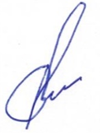 Отв. исполнитель:Попова А.А.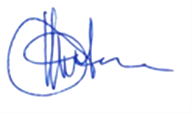 Исполнители:Глазунова С.В.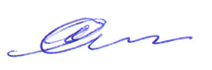 Агарков Я.В.Редакция:Мамонтов И.В.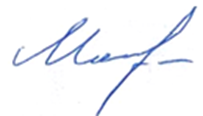 ВВЕДЕНИЕ51.ПОЯСНИТЕЛЬНАЯ ЗАПИСКА91.1Общее представление о деятельности ООО «ЭКОПРОТЕКТ»91.2Наименование объекта проектирования101.3Характеристика типа обосновывающей документации111.4Цель и потребность реализации намечаемой деятельности121.5Техническое задание на разработку ОВОС131.6Сроки проведения 132.ХАРАКТЕРИСТИКА НАМЕЧАЕМОЙ ДЕЯТЕЛЬНОСТИ142.1.Краткая характеристика технологического процесса152.2.Описание альтернативных вариантов183.МЕРОПРИЯТИЯ ПО ОХРАНЕ ЗЕМЕЛЬНЫХ РЕСУРСОВ193.1.Охрана и рациональное использование земельных ресурсов.193.2.Мероприятия по охране недр194.ОХРАНА АТМОСФЕРНОГО ВОЗДУХА ОТ ЗАГРЯЗНЕНИЯ214.1.Оценка воздействия ведения работ на воздушный бассейн214.1.1.Характеристика источников выброса загрязняющих веществ214.1.2.Мероприятия по охране воздуха от загрязняющих веществ264.2.Охрана атмосферного воздуха от акустического загрязнения284.2.1.Общие положения284.2.3.Мероприятия по охране от акустического загрязнения314.3.Мероприятия по охране окружающей среды при работе комплекса325ОХРАНА ПОВЕРХНОСТНЫХ И ПОДЗЕМНЫХ ВОД ОТ ИСТОЩЕНИЯ И ЗАГРЯЗНЕНИЯ335.1.Оценка воздействия технологического комплекса на поверхностные и подземные воды335.2.Мероприятия по охране поверхностных и подземных вод346.ОХРАНА ОКРУЖАЮЩЕЙ СРЕДЫ ПРИ СКЛАДИРОВАНИИ (УТИЛИЗАЦИИ) ОТХОДОВ ПРОИЗВОДСТВА366.1.Оценка воздействия образующихся отходов на окружающую среду366.2.Мероприятия по обеспечению соблюдения действующих норм и правил в области обращения с отходами производства366.3.Расчет отходов, образованных в процессе потребления7.ОХРАНА РАСТИТЕЛЬНОГО И ЖИВОТНОГО МИРА407.1.Оценка воздействия на почвенный покров407.2.Оценка воздействия на растительность407.3Оценка воздействия на животный мир407.4.Мероприятия по охране растительного и животного мира417.5.Аварийные ситуации427.5.Экологический мониторинг438.ВОЗМОЖНОСТЬ ВОЗНИКНОВЕНИЯ АВАРИЙНЫХ СИТУАЦИЙ449.ЭКОЛОГИЧЕСКИЙ МОНИТОРИНГ499.1.Прогноз изменения состояния окружающей среды499.2.Мероприятия по мониторингу окружающей среды5010.КРАТКАЯ ХАРАКТЕРИСТИКА МАТЕРИАЛОВ ОБЩЕСТВЕННЫХ ОБСУЖДЕНИЙ ПО ОЦЕНКЕ ВОЗДЕЙСТВИЯ НА ОКРУЖАЮЩУЮ СРЕДУ ПРИ ПРОИЗВОДСТВЕ РАБОТ5611.РЕЗЮМЕ НЕТЕХНИЧЕСКОГО ХАРАКТЕРА ПРИЛОЖЕНИЕ5859Номер угловойточкиКоординатыКоординатыНомер угловойточкиСеверная широтаВосточная долгота155°51'85"0636°32'35"90255°51'92"7336°32'29"36355°51'96"1436°32'38"80455°51'89"6236°32'41"91№ в плане№ в планеНаименование производственной площадки (участка)Наименование производственной площадки (участка)Наименование производственной площадки (участка)Наименование производственной площадки (участка)1 1 Административно-хозяйственная зона (далее - АХЗ) Административно-хозяйственная зона (далее - АХЗ) Административно-хозяйственная зона (далее - АХЗ) Административно-хозяйственная зона (далее - АХЗ) 11 11 Площадка приема и сортировки   отходовПлощадка приема и сортировки   отходовПлощадка приема и сортировки   отходовПлощадка приема и сортировки   отходов2121Контейнерная площадка для сбора вторичных материалов и отходовКонтейнерная площадка для сбора вторичных материалов и отходовКонтейнерная площадка для сбора вторичных материалов и отходовКонтейнерная площадка для сбора вторичных материалов и отходов1313Площадка обработки (измельчения) отходов древесиныПлощадка обработки (измельчения) отходов древесиныПлощадка обработки (измельчения) отходов древесиныПлощадка обработки (измельчения) отходов древесины12 12 Площадка обработки (дробления ) бетона и кирпичаПлощадка обработки (дробления ) бетона и кирпичаПлощадка обработки (дробления ) бетона и кирпичаПлощадка обработки (дробления ) бетона и кирпича15 15 Площадка хранения компонентов для производства рекультивантаПлощадка хранения компонентов для производства рекультивантаПлощадка хранения компонентов для производства рекультивантаПлощадка хранения компонентов для производства рекультиванта1414Площадка производства материала для технической рекультивацииПлощадка производства материала для технической рекультивацииПлощадка производства материала для технической рекультивацииПлощадка производства материала для технической рекультивации16 16 Площадка производства материала для биологической рекультивацииПлощадка производства материала для биологической рекультивацииПлощадка производства материала для биологической рекультивацииПлощадка производства материала для биологической рекультивации17, 1917, 19Склад готовой продукцииСклад готовой продукцииСклад готовой продукцииСклад готовой продукции99Стоянка автотранспорта, строительной техники и механизмовСтоянка автотранспорта, строительной техники и механизмовСтоянка автотранспорта, строительной техники и механизмовСтоянка автотранспорта, строительной техники и механизмовОСНОВНОЕ ОБОРУДОВАНИЕТЕХНОЛОГИЧЕСКОГО КОМПЛЕКСА                                                                                                                               Таблица 2.2.ОСНОВНОЕ ОБОРУДОВАНИЕТЕХНОЛОГИЧЕСКОГО КОМПЛЕКСА                                                                                                                               Таблица 2.2.ОСНОВНОЕ ОБОРУДОВАНИЕТЕХНОЛОГИЧЕСКОГО КОМПЛЕКСА                                                                                                                               Таблица 2.2.ОСНОВНОЕ ОБОРУДОВАНИЕТЕХНОЛОГИЧЕСКОГО КОМПЛЕКСА                                                                                                                               Таблица 2.2.ОСНОВНОЕ ОБОРУДОВАНИЕТЕХНОЛОГИЧЕСКОГО КОМПЛЕКСА                                                                                                                               Таблица 2.2.ОСНОВНОЕ ОБОРУДОВАНИЕТЕХНОЛОГИЧЕСКОГО КОМПЛЕКСА                                                                                                                               Таблица 2.2.№ пп№ ппМарка, тип машин и механизмовМарка, тип машин и механизмовНаименование машин, механизмовКол-во, шт.ПримечаниеПримечание1 1 HAMMEL VB750DHAMMEL VB750DШредер-измельчитель1мобильная установкамобильная установка22СМД-110СМД-110Конусная дробилка1с магнитным сепараторомс магнитным сепаратором3 3 KLEEMANN MS952KLEEMANN MS952Сеялка (грохот)1мобильная установкамобильная установка4 4 KOMATSU PC300KOMATSU PC300Экскаватор1с гидромолотомс гидромолотом5 5 МАЗ-658931-03МАЗ-658931-03Автосамосвал1грузоподъемность 18 тнгрузоподъемность 18 тн6 6 SDLG L953FSDLG L953FПогрузчик фронтальный1ковш 2,8-3,3 м³ковш 2,8-3,3 м³77KOMATSU DZ15216KOMATSU DZ15216Погрузчик фронтальный 1оборудованный блендеромоборудованный блендером8 8 KOMATSU D65E-KKOMATSU D65E-KБульдозер 1лопата 4,5  млопата 4,5  м9 9 ПМ-130ПМ-130Поливомоечная машина1с пескоразбрасывателем и лопатойс пескоразбрасывателем и лопатойНомерИсточник                       Характеристика6001мобильная установка  HAMMEL VB750DШредер-измельчитель6002  мобильная установка  KLEEMANN MS952Сеялка (грохот)6003Экскаватор KOMATSU PC300С гидромолотом6004а/с МАЗ-658931-03Грузоподъемность 18 т6005Погрузчик фронтальный SDLGL953FКовш 2,8-3,3 м³6006Погрузчик фронтальный KOMATSU DZ15216Ковш-блендер 4,5 м³6007Бульдозер KOMATSU D65E-KОтвал 4,5 куб. м6008Бункеровоз КАМАЗ-4512Сбор отходов,вывоз вторичных материалов6009Поливомоечная машина ПМ-130С пескоразбрасывателем и лопатойНаименование веществаКодПДКмр, ПДКсс, ОБУВ, мг/м3Класс опасностиВыброс веществаВыброс веществаНаименование веществаКодПДКмр, ПДКсс, ОБУВ, мг/м3Класс опасностиг/ст/годАзота диоксид3010,230,27084442,872408Азота оксид3040,430,04406130,466766Сажа3280,1530,05916670,805850Серы диоксид3300,510,00304450,030300Углерода оксид337540,46150004,460390Углеводороды покеросину27321,2 (ОБУВ)0,35722214,865366Пыль неорганическая:70-20% SiO229080,331,278770618,38336Бензин2704140,00688890,034033                                              Всего:                                              Всего:                                              Всего:                                              Всего:2,481497431,91847 С мПДК+ Cф =< z№ п/пЗагрязняющее веществоМаксимальная создаваемая концентрация на границе СЗЗ  в долях ПДКм.р.1  0301 Азот (IV) оксид (Азота диоксид)0,26 ПДК2  0304 Азот (II) оксид (Азота оксид)0,02 ПДК30328 Углерод (Сажа)0,07 ПДК40330 Серы диоксид (Ангидрид сернистый)0,00 ПДК50337 Углерода оксид0,02 ПДК62732 Керосин0,06 ПДК72908 Пыль неорганическая: 70-20% SiO20,77 ПДК86043 Серы диоксид и сероводород0,00 ПДК96046 Углерод оксид и пыль от производства0,78 ПДК106204 Серы диоксид, азота диоксид0,45 ПДККод веществаНаименованиевеществаКласс опасностиВыбросы, г/сВыбросы, т/годПДВ/ВСВВсего2,481497431,91847Твердые1,337937319,18921Газообр. и жидкие1,143558812,729263ТВЕРДЫЕТВЕРДЫЕТВЕРДЫЕТВЕРДЫЕТВЕРДЫЕТВЕРДЫЕ0328Углерод; Сажа30,05916670,805850ПДВ2908Пыль неорганическая:70-20% двуокиси кремния31,278770618,38336ПДВЖИДКИЕ И ГАЗООБРАЗНЫЕЖИДКИЕ И ГАЗООБРАЗНЫЕЖИДКИЕ И ГАЗООБРАЗНЫЕЖИДКИЕ И ГАЗООБРАЗНЫЕЖИДКИЕ И ГАЗООБРАЗНЫЕЖИДКИЕ И ГАЗООБРАЗНЫЕ0301Азота диоксид; (Азот(IV)оксид)30,2708442,872408ПДВ0304Азот (II) оксид; Азотаоксид30,04406130,466766ПДВ2732Керосин-0,35722214,865366ПДВ0330Сера диоксид; Ангидридсернистый10,00304450,030300ПДВ0337Углерод оксид40,4615004,460390ПДВ2054Бензин40,0068880,034033ПДВ№ п/пНазначение помещений или территорийУровни звукового давления, дБ, в октавных полосах со среднегеометрическими частотами, ГцУровни звукового давления, дБ, в октавных полосах со среднегеометрическими частотами, ГцУровни звукового давления, дБ, в октавных полосах со среднегеометрическими частотами, ГцУровни звукового давления, дБ, в октавных полосах со среднегеометрическими частотами, ГцУровни звукового давления, дБ, в октавных полосах со среднегеометрическими частотами, ГцУровни звукового давления, дБ, в октавных полосах со среднегеометрическими частотами, ГцУровни звукового давления, дБ, в октавных полосах со среднегеометрическими частотами, ГцУровни звукового давления, дБ, в октавных полосах со среднегеометрическими частотами, ГцУровни звукового давления, дБ, в октавных полосах со среднегеометрическими частотами, ГцУровни звука LA LAэкв, дБА№ п/пНазначение помещений или территорий31,5631252505001000200040008000Уровни звука LA LAэкв, дБА1с 7 до 23 час907566595450474544552с 23 до 7 час83675749444037353345№ ппНаименование оборудованияМашино-часов работы, тыс.Потребность в материалах, тПотребность в материалах, т№ ппНаименование оборудованияМашино-часов работы, тыс.Машино-часов работы, тыс.ВСЕГО1HAMMEL VB750D (1 шт.)2,430,0840,2042KLEEMANN MS952 (1 шт.)2,43 (221смен×12 ч)0,1440,3493KOMATSU PC3002,430,0840,2044SDLG L953F2,430,0840,2045KOMATSU D65E-K2,430,0840,2046Бункеровоз КАМАЗ-45125967 км/год0,003 т на 10 тыс. км0,002№ ппКод отходовпо ФККОНаименованиеотходовКлассопасностиКоличество19 19 204 01 60 3Обтирочный материал, загрязненный нефтью или нефтепродуктами (содержание нефти или нефтепродуктов 15 % и более)30,963 т27 32 100 01 30 4Отходы (осадки) из выгребных  ям40,7 тИТОГО:ИТОГО:ИТОГО:ИТОГО:1,663 тМашиныОбъем бака, лKOMATSU PC300560KOMATSU D65E-K360НаименованиеОбозначениеДаноНаименования вещества: дизельное топливоНаименования вещества: дизельное топливоНаименования вещества: дизельное топливоОбъём ёмкости заправочного бака, м³Vёмк.0,56  Вид разрушения:полная разгерметизация емкостиполная разгерметизация емкости  Частота аварий с разгерметизацией/полным разрушением  заправочной емкости5 × 10-65 × 10-6Наименование методикиопределения расчетных величин пожарного риска наПО, 2010определения расчетных величин пожарного риска наПО, 2010Код веществаНазвание веществаМакс.выброс (г/с)Валовый выброс(т/период)333Дигидросульфид (Сероводород)2.62754E-064.20784E-092754Углеводороды C12-C190.000935780.00093578Название критерияЗначениеПлощадь пролива жидкой фазы, м²2,6Радиус разлива жидкой фазы, м0,51Объем загрязненного грунта, м³2,3НаименованиеОбозначениеДано  Наименование вещества: дизельное топливо  Наименование вещества: дизельное топливо  Наименование вещества: дизельное топливоОбъём ёмкости заправочного бака, лV ёмк.560Вид разрушения:полная разгерметизацияемкостиполная разгерметизацияемкостиСредне поверхностная плотность теплового излученияпламени, кВт/кв. м4040Удельная массовая скорость выгорания, кг/(кв. м×с)0,040,04Высота пролива, м0,050,05Частота аварий с разгерметизацией/полным разрушениемзаправочной емкости5 × 10-65 × 10-6Наименование методикиопределения расчетных величин пожарного риска наПО, 2010определения расчетных величин пожарного риска наПО, 2010кодВеществоG, г/сM, т/период301Азота диоксид (Азот (IV) оксид)0.22271.60E-04304Азот (II) оксид (Азота оксид)0.03622.60E-05317Гидроцианид (Водород цианистый)0.00856.12E-06328Углерод (Сажа)0.11007.90E-05330Сера диоксид-Ангидрид сернистый0.04012.88E-05333Дигидросульфид (Сероводород)0.00856.12E-06337Углерод оксид0.06064.35E-05380Углерод диоксид8.53076.12E-031325Формальдегид0.00946.74E-061555Этановая кислота (Уксусная к-та)0.03072.20E-05№ п/пОпределяемый компонентМетод опреде- ленияМетрологическиеМетрологическиеНаименование методики№ п/пОпределяемый компонентМетод опреде- ленияДиапазонизмерений, мг/м3Границы погрешности(Р=0,95)Наименование методики1Углерода окисьГХ0,2-30+ 5%РД. 52-04.186-892Азота диоксидФ0,02-1,40+ 18%РД. 52-04.186-893Пыль неорганическаяВ0,26-5,0± 25 %РД. 52-04.186-894СажаАС0,01-3,0+ 30 %РД. 52-04.186-895Диоксид серыГХ0,02- 2,0+ 20 %РД. 52-04.186-896МетанГХ1,0 – 50,0+ 20 %РД. 52-04.186-89№ п/пОпределяемый компонентМетод опреде- ленияМетрологическиехарактеристикиМетрологическиехарактеристикиНаименованиеметодики№ п/пОпределяемый компонентМетод опреде- ленияДиапазон измерений,мг/кгГраницы погрешности(Р=0,95)Наименованиеметодики1НикельААС0,5-1000+ 35 %Методика выполнения измерений массовой доли металлов в почве методом спектрометрии с индуктивно связанной плазмой.2ХромААС0,5-1000+ 20 %Методика выполнения измерений массовой доли металлов в почве методом спектрометрии с индуктивно связанной плазмой.3ЦинкААС5,0-5000+ 20 %Методика выполнения измерений массовой доли металлов в почве методом спектрометрии с индуктивно связанной плазмой.4СвинецААС0,5-1000+ 25 %Методика выполнения измерений массовой доли металлов в почве методом спектрометрии с индуктивно связанной плазмой.5МедьААС5,0-5000+ 20 %Методика выполнения измерений массовой доли металлов в почве методом спектрометрии с индуктивно связанной плазмой.6КадмийААС0,05-5,0+ 35 %Методика выполнения измерений массовой доли металлов в почве методом спектрометрии с индуктивно связанной плазмой.7РтутьААС0,01-5,0+ 35 %Методика выполнения измерений массовой доли металлов в почве методом спектрометрии с индуктивно связанной плазмой.8МарганецААС5,0-5000+ 20 %Методика выполнения измерений массовой доли металлов в почве методом спектрометрии с индуктивно связанной плазмой.№ п/пНаименование ингредиентовПДК для рыбо- хозяйственного водоема, мг/лПДК для водоема хоз.-быт. назначения, мг/л1Взвешенные вещества10,010,02БПК52,02,03Хлориды300,0350,04Фосфаты0,2000,2005Сульфаты100,0500,06Нитрат-ион40,045,07Железо общее0,1000,3008Нефтепродукты0,0500,300